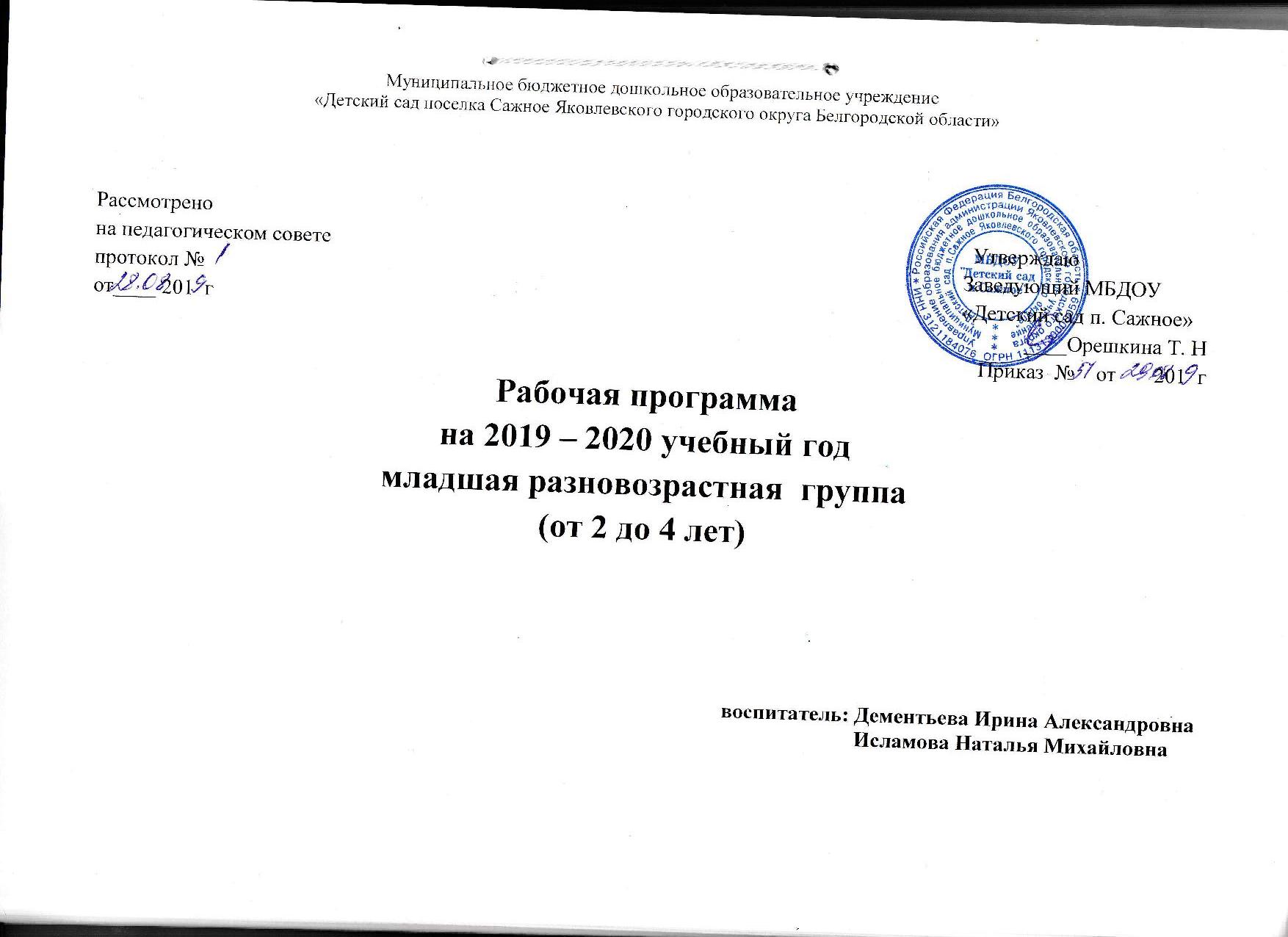 Содержание1.Пояснительная записка1.1. Возрастные и индивидуальные особенности контингента детей1.2. Планируемые результаты, как целевые ориентиры освоения программы1.3. Принципы и подходы в организации педагогического процесса 1.4. Формы организации детской деятельности1.5. Режим дня, двигательной активности1.6. Сетка организованной образовательной деятельности 1.7. Циклограмма организации работы с детьми в младшей разновозрастной группе 2. Описание образовательной деятельности по освоению детьми образовательных областей 2.1 Цели и задачи реализации программы2.2. Образовательная область: « Социально – коммуникативное развитие»2.3.Образовательнаяобласть: « Познавательное развитие»2.4.Образовательная область:  «Речевое развитие»2.5. Образовательная область: « Художественно – эстетическое развитие»2.6. Образовательная область: « Физическое развитие»3.Обеспечение реализации образовательных областей в парциальных программа3.1. Основные виды организованной образовательной деятельности4 Перспективно – тематическое планирование5 План проведения праздничных мероприятий в ДОУ6 Особенности организации развивающей предметно  пространственной  среды7 Предметно – развивающая среда8  Методическое обеспечение программы1.Пояснительная запискаПрограмма обеспечивает достижение воспитанниками готовности к школе.Рабочая  программа разработана  на основании следующего нормативно – правового обеспечения:Федеральный закон от 29 декабря . № 273-ФЗ «Об образовании в Российской Федерации»;«Федеральный государственный образовательный стандарт дошкольного образования». Приказ Министерства образования и науки Российской Федерации от 17 октября . № 1155;Приказ Министерства образования и науки Российской Федерации от 30 августа 2013 года N 1014 «Об утверждении порядка организации и осуществления образовательной деятельности по основным общеобразовательным программам – образовательным программам дошкольного образования»;Постановление Главного государственного санитарного врача Российской Федерации от 15 мая . N . Москва "Об утверждении СанПиН 2.4.1.3049-13 «Санитарно - эпидемиологические требования к устройству, содержанию и организации режима работы дошкольных образовательных организаций».Рабочая программа второй младшей группы разработана с учётом примерной основной общеобразовательной программой дошкольного образования «От рождения до школы» (Под ред. Н. Е. Вераксы, Т. С. Комаровой, М. А. Васильевой).  Содержание программы соответствует основным положениям  возрастной психологии и дошкольной педагогики и выстроено по принципу развивающего образования, целью которого является развитие ребёнка и обеспечивает единство воспитательных, развивающих и обучающих целей и задач.Рабочая программа определяет содержание и организацию образовательного процесса для дошкольников от 3-х до 4-х  лет. Рабочая программа составлена по образовательным областям:физическое развитие;социально-коммуникативное развитие,познавательное развитие,художественно-эстетическое развитие,речевое развитие.Возрастные особенности детей младшей разновозрастной  группы (2-4 года)Третий год жизни - важный этап в развитии ребенка. Темп физического развития замедляется, но организм в целом крепнет, движения совершенствуются. Однако опорно-двигательный аппарат развит еще сравнительно слабо, двигательный опыт небольшой, движения часто непреднамеренны, направления их случайны, эмоциональные проявления неустойчивы, активное торможение плохо развито. Ребенок еще не умеет самостоятельно регулировать скорость, силу и амплитуду движений. Все это необходимо учитывать при организации работы по физическому воспитанию.Образовательная область «Физическое развитие» включает в себя направления «Здоровье» и «Физическая культура», содержание которых направлено на достижение целей охраны здоровья детей и формирование основы культуры здоровья, интереса и ценностного отношения к занятиям физической культурой, гармоничное физическое развитие. Эти цели достигаются через решение следующих задач:- сохранение и укрепление физического и психического здоровья детей;- воспитание культурно-гигиенических навыков;- формирование начальных представлений о здоровом образе жизни;- развитие физических качеств (скоростных, силовых, гибкости, выносливости и координации);- накопление и обогащение двигательного опыта детей (овладения основными движениями);- формирование у воспитанников потребности в двигательной активности и физическом совершенствовании .К концу года дети первой младшей группы должны уметь:• самостоятельно одеваться и раздеваться в определенной последовательности;•  проявлять навыки опрятности (замечают непорядок в одежде, устраняют его при небольшой помощи взрослых);                                                        •  при небольшой помощи взрослого пользоваться индивидуальными предметами (носовым платком, полотенцем, салфеткой, расческой, горшком);• самостоятельно есть;• ходить и бегать, не наталкиваясь друг на друга;• прыгать на двух ногах на месте и с продвижением вперед;• брать, держать, переносить, класть, бросать, катать мяч;• ползать, подлезать под натянутую веревку, перелезать через бревно, лежащее на полу .В возрасте 3-4 лет ребенок постепенно выходит за пределы семейного круга, Его общение становится в неситуативным. Взрослый становится для ребенка не только членом семьи, но и носителем определенной общественной функции. Желание ребенка выполнять такую же функцию приводит к противоречию с его реальными возможностями. Это противоречие разрешается через развитие игры, которая становится ведущим видом деятельности в дошкольном возрасте. Главной особенностью игры является ее условность: выполнение одних действий с одними предметами предполагает их отнесенность к другим действиям с другими предметами. Основным содержанием игры младших дошкольников являются действия с игрушками предметами заместителями.           Продолжительность игры небольшая. Младшие дошкольники ограничиваются игрой с одной двумя ролями и простыми, неразвернутыми сюжетами. Игры с правилами в этом возрасте только начинают формироваться. Изобразительная деятельность ребенка зависит от его представлений о предмете. В этом возрасте они только начинают формироваться.        Графические образы бедны. У одних детей в изображениях отсутствуют детали, у других рисунки могут быть более детализированы. Дети уже могут использовать цвет. Большое значение для развития мелкой моторики имеет лепка. Младшие дошкольники способны под руководством взрослого вылепить простые предметы. Известно, что аппликация оказывает положительное влияние на развитие восприятия. В этом возрасте детям доступны простейшие виды аппликации. Конструктивная деятельность в младшем дошкольном возрасте ограничена возведением несложных построек по образцу и по замыслу.  В младшем дошкольном возрасте развивается персептивная деятельность. Дети от использования предэталонов - индивидуальных единиц восприятия — переходят к сенсорным эталонам — культурно выработанным средствам восприятия. К концу младшего дошкольного возраста дети могут воспринимать до 5 и более форм предметов и до 7 и более цветов, способны дифференцировать предметы по величине, ориентироваться в пространстве группы детского сада, а при определенной организации образовательного процесса—и в помещении всего дошкольного учреждения. Развиваются память и внимание. По просьбе взрослого дети могут запомнить 34 слова и 56 названий предметов. К концу младшего дошкольного возраста они способны запомнить значительные отрывки из любимых произведений Продолжает развиваться наглядно- действенное мышление. При этом преобразования ситуаций в ряде случаев осуществляются на основе   целенаправленных проб с учетом желаемого результата. Дошкольники способны установить некоторые скрытые связи и отношения между предметами. В младшем дошкольном возрасте начинает развиваться воображение, которое особенно наглядно проявляется в игре, когда одни объекты выступают в качестве заместителей других. Взаимоотношения детей обусловлены нормами и правилами. В результате целенаправленного воздействия они могут усвоить относительно большое количество норм, которые выступают основанием для оценки собственных действий и действий других детей.Взаимоотношения детей ярко проявляются в игровой деятельности. Они скорее играют рядом, чем активно вступают во взаимодействие. Однако уже в этом возрасте могут наблюдаться устойчивые избирательные взаимоотношения. Конфликты между детьми возникают преимущественно по поводу игрушек. Положение ребенка в группе сверстников во многом определяется мнением воспитателя. В младшем дошкольном возрасте можно наблюдать соподчинение мотивов поведения в относительно простых ситуациях. Сознательное управление поведением только начинает складываться; во многом поведение ребенка еще ситуативное. Вместе с тем можно наблюдать и случаи ограничения собственных побуждений самим ребенком, сопровождаемые словесными указаниями.    Начинает развиваться самооценка, при этом дети в значительной мере ориентируются на оценку воспитателя. Продолжает развиваться также их половая идентификация, что проявляется в характере выбираемых игрушек и сюжетов. 1.2 Планируемые результаты, как целевые ориентиры освоения Программы.Специфика дошкольного детства (гибкость, пластичность развития ребенка, высокий разброс вариантов его развития, его непосредственность и непроизвольность) не позволяет требовать от ребенка дошкольного возраста достижения конкретных образовательных результатов и обусловливает необходимость определения результатов освоения образовательной программы в виде целевых ориентиров.Целевые ориентиры дошкольного образования, представленные в ФГОС ДО, следует рассматривать как социально - нормативные возрастные характеристики возможных достижений ребенка. Это ориентир для педагогов и родителей, обозначающий направленность воспитательной деятельности взрослых.Целевые ориентиры, обозначенные в ФГОС ДО, являются общими для всего образовательного пространства Российской Федерации, однако каждая из примерных программ имеет свои отличительные особенности, свои приоритеты, целевые ориентиры, которые не противоречат ФГОС ДО, но могут углублять и дополнять его требования.Таким образом, целевые ориентиры программы «От рождения до школы» базируются на ФГОС ДО и целях и задачах, обозначенных в пояснительной записке к программе «От рождения до школы», и в той части, которая совпадает со Стандартами, даются по тексту ФГОС.В программе «От рождения до школы», так же как и в Стандарте, целевые ориентиры даются для детей раннего возраста (на этапе перехода к дошкольному возрасту) и для старшего дошкольного возраста (на этапе завершения дошкольного образования).Целевые ориентиры дошкольного образования, представленные в ФГОС ДО, следует рассматривать как социально - нормативные возрастные характеристики возможных достижений ребенка. Это ориентир для педагогов и родителей, обозначающий направленность воспитательной деятельности взрослых.Целевые ориентиры, обозначенные в ФГОС ДО, являются общими для всего образовательного пространства Российской Федерации, однако каждая из примерных программ имеет свои отличительные особенности, свои приоритеты, целевые ориентиры, которые не противоречат ФГОС ДО, но могут углублять и дополнять его требования.Таким образом, целевые ориентиры программы «От рождения до школы» базируются на ФГОС ДО и целях и задачах, обозначенных в пояснительной записке к программе «От рождения до школы», и в той части, которая совпадает со Стандартами, даются по тексту ФГОС.В программе «От рождения до школы», так же как и в Стандарте, целевые ориентиры даются для детей раннего возраста (на этапе перехода к дошкольному возрасту) и для старшего дошкольного возраста (на этапе завершения дошкольного образования).Целевые  ориентиры:Ребенок овладевает основными культурными средствами, способами деятельности, проявляет инициативу и самостоятельность в разных видах деятельности — игре, общении, познавательно-исследовательской деятельности, конструировании и др.; способен выбирать себе род занятий, участников по совместной деятельности. Ребенок обладает установкой положительного отношения к миру, к разным видам труда, другим людям и самому себе, обладает чувством собственного достоинства; активно взаимодействует со сверстниками и взрослыми, участвует в совместных играх. Способен договариваться, учитывать интересы и чувства других, сопереживать неудачам и радоваться успехам других, адекватно проявляет свои чувства, в том числе чувство веры в себя, старается 5Разрешать конфликты. Умеет выражать и отстаивать свою позицию по разным вопросам.Способен сотрудничать и выполнять как лидерские, так и исполнительские функции в совместной деятельности.Понимает, что все люди равны вне зависимости от их социального происхождения, этнической принадлежности, религиозных и других верований, их физических и психических особенностей.Проявляет симпатию по отношению к другим людям, готовность прийти на помощь тем, кто в этом нуждается.Проявляет умение слышать других и стремление быть понятым другими. Ребенок обладает развитым воображением, которое реализуется в разных видах деятельности, и прежде всего в игре; владеет разными формами и видами игры, различает условную и реальную ситуации; умеет подчиняться разным правилам и социальным нормам. Умеет распознавать различные ситуации и адекватно их оценивать.Ребенок достаточно хорошо владеет устной речью, может выражать свои мысли и желания, использовать речь для выражения своих мыслей, чувств и желаний, построения речевого высказывания в ситуации общения, выделять звуки в словах, у ребенка складываются предпосылки грамотности.У ребенка развита крупная и мелкая моторика; он подвижен, вынослив, владеет основными движениями, может контролировать свои движения и управлять ими.Ребенок способен к волевым усилиям, может следовать социальным нормам поведения и правилам в разных видах деятельности, во взаимоотношениях со взрослыми и сверстниками, может соблюдать правила безопасного поведения и навыки личной гигиены. Проявляет ответственность за начатое дело.Ребенок проявляет любознательность, задает вопросы взрослым и сверстникам, интересуется причинно-следственными связями, пытается самостоятельно придумывать объяснения явлениям природы и поступкам людей; склонен наблюдать, экспериментировать. Обладает начальными знаниями о себе, о природном и социальном мире, в котором он живет; знаком с произведениями детской литературы, обладает элементарными представлениями из области живой природы, естествознания, математики, истории и т. п.; способен к принятию собственных решений, опираясь на свои знания и умения в различных видах деятельности. Открыт новому, то есть проявляет стремления к получению знаний, положительной мотивации к дальнейшему обучению в школе, институте.Проявляет уважение к жизни (в различных ее формах) и заботу об окружающей среде. Эмоционально отзывается на красоту окружающего мира, произведения народного и профессионального искусства (музыку, танцы, театральную деятельность, изобразительную деятельность и т. д.Проявляет патриотические чувства, ощущает гордость за свою страну, ее достижения, имеет представление о ее географическом разнообразии, многонациональности, важнейших исторических событиях.Имеет первичные представления о себе, семье, традиционных семейных ценностях, включая традиционные гендерные ориентации, проявляет уважение к своему и противоположному полу.Соблюдает элементарные общепринятые нормы, имеет первичные ценностные представления о том, «что такое хорошо и что такое плохо», стремится поступать хорошо; проявляет уважение к старшим и заботу о младших.Имеет начальные представления о здоровом образе жизни. Воспринимает здоровый образ жизни как ценность.Описание образовательной деятельности по освоению детьми образовательных областей.Для достижения целей программы первостепенное значение имеют:Забота о здоровье, эмоциональном благополучии и своевременном развитии каждого ребенка.Создание в группах атмосферы гуманного и доброжелательного отношения ко всем воспитанникам, что позволяет растить их общительными, добрыми, любознательными, инициативными, стремящимися к самостоятельности и творчеству.Максимальное использование разнообразных видов детской деятельности, их интеграция в целях повышения эффективности воспитательно-образовательного процесса.Творческая организация (креативность) воспитательно-образовательного процесса.Вариативность использования образовательного материала, позволяющего развивать творчество в соответствии с интересами и наклонностями каждого ребенка.Уважительное отношение к результатам детского творчества.Единство подходов к воспитанию детей в условиях дошкольного образовательного учреждения и семьи.Соблюдение в работе детского сада  преемственности, исключающей умственные и физические перегрузки в содержании образования детей дошкольного возраста, обеспечивая отсутствие давления предметного обучения.1.3.Принципы и подходы в организации образовательного процесса:Соответствует принципу развивающего образования, целью которого является развитие ребенка.Сочетает принципы научной обоснованности и практической применимости (соответствует основным положениям возрастной психологии и дошкольной педагогики).Соответствует критериям полноты, необходимости и достаточности (позволяет решать поставленные цели и задачи на необходимом и достаточном материале, максимально приближаясь к разумному «минимуму»).Обеспечивает единство воспитательных, обучающих и развивающих целей и задач процесса образования детей дошкольного возраста, в ходе реализации, которых формируются такие знания, умения и навыки, которые имеют непосредственное отношение к развитию дошкольников.Строится с учетом принципа интеграции образовательных областей в соответствии с возрастными возможностями и особенностями воспитанников.Основывается на комплексно-тематическом принципе построения образовательного процесса.Предусматривает решение программных образовательных задач в совместной деятельности дошкольников не только в рамках основной образовательной деятельности, но и при проведении режимных моментов в соответствии со спецификой дошкольного образования.Предполагает построение образовательного процесса на адекватных возрасту формах работы с детьми (игра)Ребенок интересуется окружающими предметами и активно действует с ними; эмоционально вовлечен в действия с игрушками и другими предметами, стремится проявлять настойчивость в достижении результата своих действий. Использует специфические, культурно фиксированные предметные действия, знает назначение бытовых предметов  (ложки, расчески, карандаша и пр.) и умеет пользоваться ими. Владеет простейшими навыками самообслуживания; стремится проявлять самостоятельность в бытовом и игровом поведении; проявляет навыки опрятности.Проявляет отрицательное отношение к грубости, жадности. Соблюдает правила элементарной вежливости самостоятельно или по напоминанию говорит «спасибо», «здравствуйте», «до свидания», «спокойной ночи» (в семье, в группе)); имеет первичные представления об элементарных правилах поведения в детском саду, дома, на улице истарается соблюдать их. Владеет активной речью, включенной в общение; может обращатьсяс вопросами и просьбами, понимает речь взрослых; знает названия окружающих предметов и игрушек. Речь становится полноценным средством общения с другими детьми.Стремится к общению со взрослыми и активно подражает им в движениях и действиях; появляются игры, в которых ребенок воспроизводит действия взрослого. Эмоционально откликается на игру, предложенную взрослым, принимает игровую задачу.Проявляет интерес к сверстникам; наблюдает за их действиями и подражает им.Умеет играть рядом со сверстниками, не мешая им. Проявляет интерес к совместным играм небольшими группами.Проявляет интерес к окружающему миру природы, с интересом участвует в сезонных наблюдениях.Проявляет интерес к стихам, песням и сказкам, рассматриванию картинок, стремится двигаться под музыку; эмоционально откликается на различные произведения культуры и искусства .С пониманием следит за действиями героев кукольного театра ;проявляет желание участвовать в театрализованных и сюжетно-ролевых играх.Проявляет интерес к продуктивной деятельности (рисование, лепка, конструирование, аппликация). У ребенка развита крупная моторика, он стремится осваивать различные виды движений (бег, лазанье, перешагивание и пр.). С интересом участвует в подвижных играх с простым содержанием, несложными движениями.1.4 Формы организации детской деятельности:Решение образовательных задач осуществляется через организованную образовательную деятельность с детьми, предусматривающую организацию различных видов детской деятельности (двигательной, познавательно-исследовательской, коммуникативной, продуктивной, музыкально-художественной), а также в процессе совместной деятельности педагога и детей и во время проведения режимных моментов.                                                В образовательной деятельности, осуществляемой в ходе режимных моментов, воспитатель, по мере необходимости, создаёт дополнительно развивающие проблемно – игровые  и  практические ситуации, побуждающие детей применить имеющийся опыт, проявить инициативу, активность для самостоятельного решения возникшей задачи. Образовательная деятельность в режимных моментах   включает в себя: наблюдения, индивидуальные игры и игры с небольшими подгруппами детей (дидактические, развивающие, сюжетные, музыкальные, подвижные  и пр.), создание практических, игровых, проблемных ситуаций и ситуаций общения, трудовые поручения, беседы и разговоры с детьми по интересам, рассматривание картинок, иллюстраций, просмотр видеоматериалов разнообразного содержания, индивидуальную работу  с детьми в соответствии  с задачами разных образовательных областей, двигательную деятельность различной активности, работу по воспитанию культурно гигиенических навыков и культуры здоровья, экспериментирование, свободное общение воспитателя с детьми.Разнообразные культурные практики организуются с целью проявления детьми самостоятельности и творчества в разных видах деятельности. В культурных практиках воспитателем создаётся атмосфера свободы выбора, творческого обмена и самовыражения, сотрудничества взрослого и детей.  Организация культурных практик носит преимущественно подгрупповой характер.Совместная  игра воспитателя  и детей, направлена на обогащение содержания творческих игр, освоение детьми игровых умений, необходимых для организации самостоятельной игры.Ситуации общения и накопления положительного социально- эмоционального опыта  носят проблемный  характер и заключают в себе жизненную проблему близкую детям, в разрешении которой они принимают непосредственное участие. Творческая деятельность, предполагает  использование и применение детьми знаний и умений по  художественному творчеству, организацию восприятия музыкальных  и литературных произведений  и  свободное общение воспитателя и детей на литературном, художественном или музыкальном материале.Система игр и заданий. Сюда относятся развивающие игры, логические упражнения, занимательные задачи.Также организуются досуги и развлечения, коллективная и индивидуальная  трудовая деятельность.Реализация принципа развивающего обучения определяет главной целью всего воспитательно-образовательного процесса полноценное психическое развитие ребёнка, развитие познавательных и художественных способностей. Огромное значение для развития этих способностей имеет педагогическая поддержка инициативы детей и их самостоятельности.Детская  инициатива проявляется в свободной самостоятельной деятельности детей по выбору и интересам. Возможность играть, рисовать, конструировать, сочинять и т.д. в соответствии с собственными интересами является важнейшим источником эмоционального благополучия ребёнка в детском саду. Самостоятельная деятельность детей протекает в основном  в утренний отрезок времени и во второй половине дня.Все виды деятельности детей осуществляются в форме самостоятельной инициативной деятельности:самостоятельные сюжетно – ролевые, режиссёрские и театрализованные игры;развивающие и логические игры;музыкальные игры и импровизации;речевые игры, игры с буквами, звуками и слогами;самостоятельная деятельность в различных уголках группы по выбору детей;самостоятельные опыты и эксперименты;проектная деятельность.В развитии детской инициативы и  самостоятельности воспитатели обязаны  соблюдать ряд требований:развивать активный интерес детей к окружающему миру, стремление к получению новых знаний и умений;создавать разнообразные условия  и ситуации, побуждающие детей к активному применению знаний, умений, способов деятельности в личном опыте;постоянно расширять область задач, которые дети решают самостоятельно. постепенно выдвигать перед детьми более сложные задачи, требующие сообразительности, творчества, поиска новых подходов, поощрять детскую инициативу;тренировать волю детей, поддерживать желание преодолевать трудности, доводить начатое до конца;ориентировать дошкольников на получение хорошего результата.	В младшем дошкольном возрасте активно проявляется потребность в познавательном общении со взрослыми, о чём свидетельствуют  многочисленные вопросы, которые задают дети. Воспитатель проявляет внимание к вопросам детей, поощряет познавательную активность каждого ребёнка, создавая ситуации самостоятельного поиска решения возникающих проблем, развивает стремление к наблюдению, сравнению, обследованию свойств и качеств  предметов.Пребывание ребёнка в младшей группе организуется таким образом, чтобы  он получил возможность участвовать в разнообразных делах: в играх, в действиях по обследованию предметов, в двигательных упражнениях, в рисовании, лепке, речевом общении, в творчестве  и т.д.1.5 Режим двигательной активностимладшая разновозрастная группаПонедельник Утро. Утренняя гимнастика (5-6 мин.). Подвижные игры (5-мин.).Занятие по физкультуре (15 мин.)Прогулка. Спортивные упражнения (10 мин.). подвижные игры (10 мин.). Самостоятельная двигательная активность.2 половина дня. Воздушные ванны, дорожка - топотошка (5-7 мин.) подвижные игры на прогулке. Самостоятельная двигательная активность.ВторникУтро. Утренняя гимнастика (5-6 мин.). Подвижные игры (5-мин.).Прогулка. Спортивные упражнения (10 мин.). подвижные игры (10 мин.). Самостоятельная двигательная активность.2 половина дня. Воздушные ванны, дорожка - топотошка (5-7 мин.) подвижные игры на прогулке. Самостоятельная двигательная активность.СредаУтро. Утренняя гимнастика (5-6 мин.). Подвижные игры (5-мин.).Занятие по физкультуре (15 мин.) Музыкальное занятие (5 мин.)Прогулка. Спортивные упражнения (10 мин.). подвижные игры (10 мин.). Самостоятельная двигательная активность.2 половина дня. Воздушные ванны, дорожка - топотошка (5-7 мин.) подвижные игры на прогулке. Самостоятельная двигательная активность.ЧетвергУтро. Утренняя гимнастика (5-6 мин.). Подвижные игры (5-мин.).Занятие по физкультуре (15 мин.) Музыкальное занятие (5 мин.)Прогулка. Спортивные упражнения (10 мин.). подвижные игры (10 мин.). Самостоятельная двигательная активность.2 половина дня. Воздушные ванны, дорожка - топотошка (5-7 мин.) подвижные игры на прогулке. Самостоятельная двигательная активность.ПятницаУтро. Утренняя гимнастика (5-6 мин.). Подвижные игры (5-мин.).Занятие по физкультуре (15 мин.)Прогулка. Спортивные упражнения (10 мин.). подвижные игры (10 мин.). Самостоятельная двигательная активность.2 половина дня. Воздушные ванны, дорожка - топотошка (5-7 мин.) подвижные игры на прогулке. Самостоятельная двигательная активность.Режим днямладшей разновозрастной группы(холодный период)  Прием, осмотр, игры, ежедневная утренняя гимнастика	 7.00- 8.20	Подготовка к завтраку, завтрак	 8.20- 9.00Организованная образовательная деятельность                                                                              9.00- 9.40Второй завтрак                                                                                                                                    9.40.- 9.50Подготовка к прогулке, прогулка (игры, наблюдение, труд)	9.50- 11.20Двигательная деятельность на прогулке	10.35- 10.50Возвращение с прогулки, подготовка к обеду                                                                                 11.20- 11.30Обед 	11.30- 12.00Подготовка ко сну, дневной сон                	12.00- 15.00Постепенный подъем, воздушные, водные процедуры	15.00- 15.10Подготовка к полднику, полдник	15.00- 15.10Образовательная деятельность	15.30- 15.45Игры, самостоятельная деятельность детей	15.45- 16.20Чтение художественной литературы	16.20- 16.35Подготовка к прогулке, прогулка	16.35- 17.30Уход детей домой	17.30Режим днямладшей разновозрастной группы(теплое время года)  Прием, осмотр, игры,                                                                                                                         7.00- 8.00Утренняя гимнастика	  8.00- 8.10	Подготовка к завтраку, 	  8.10- 8.30Завтрак	  8.30- 9.00	Подготовка к прогулке, выход	  9.00- 9.20Прогулка	9.20- 10.20Второй завтрак                                                                                                                                    10.20- 10.35Двигательная деятельность на прогулке	10.35- 11.40Возвращение с прогулки, подготовка к обеду                                                                                 11.40- 11.50Обед 	11.50- 12.15Подготовка ко сну, дневной сон                	12.15- 15.30Постепенный подъем, воздушные, водные процедуры	15.30- 15.45Подготовка к полднику, полдник	15.45- 16.00Игры, самостоятельная деятельность детей,	16.00- 16.20чтение художественной литературы	Подготовка к прогулке, прогулка                                                                                                      16.20- 17.30Уход детей домой	17.30СЕТКАорганизованной образовательной деятельности ЦиклограммаОрганизации работы с детьми в младшей разновозрастной группе2.Описание образовательной деятельности по освоению детьми образовательных областей2.1  Цели и задачи реализации ПрограммыВедущей целью рабочей программы является:* создание благоприятных условий для полноценного проживания ребенком дошкольного детства, * формирование основ базовой культуры личности, * всестороннее развитие психических и физических качеств в соответствии с возрастными и индивидуальными особенностями, * подготовка к жизни в современном обществе, к обучению в школе, * обеспечение безопасности жизнедеятельности дошкольника.         Эти цели реализуются в процессе разнообразных видов детской деятельности: игровой, коммуникативной, познавательно-исследовательской, изобразительной, конструктивной, двигательной, музыкальной, трудовой, чтения.Для достижения целей программы первостепенное значение имеют:    1.Забота о здоровье, эмоциональном благополучии и своевременном развитии каждого ребенка.    2. Создание в группах атмосферы гуманного и доброжелательного отношения ко всем воспитанникам, что позволяет растить их общительными, добрыми, любознательными, инициативными, стремящимися к самостоятельности и творчеству.   3. Максимальное использование разнообразных видов детской деятельности, их интеграция в целях повышения эффективности воспитательно-образовательного процесса.   4. Творческая организация (креативность) воспитательно-образовательного процесса.   5. Вариативность использования образовательного материала, позволяющего развивать творчество в соответствии с интересами и наклонностями каждого ребенка.   6. Уважительное отношение к результатам детского творчества.   7. Единство подходов к воспитанию детей в условиях дошкольного образовательного учреждения и семьи.   8. Соблюдение в работе детского сада и начальной школы преемственности, исключающей умственные и физические перегрузки в содержании образования детей дошкольного возраста, обеспечивая отсутствие давления предметного обучения.        Принципы и подходы в организации образовательного процесса:   1. Соответствует принципу развивающего образования, целью которого является развитие ребенка.   2. Сочетает принципы научной обоснованности и практической применимости (соответствует основным положениям возрастной психологии и дошкольной педагогики).   3. Соответствует критериям полноты, необходимости и достаточности (позволяет решать поставленные цели и задачи на необходимом и достаточном материале, максимально приближаясь к разумному «минимуму»).   4. Обеспечивает единство воспитательных, обучающих и развивающих целей и задач процесса образования детей дошкольного возраста, в ходе реализации, которых формируются такие знания, умения и навыки, которые имеют непосредственное отношение к развитию дошкольников.   5. Строится с учетом принципа интеграции образовательных областей в соответствии с возрастными возможностями и особенностями воспитанников.   6. Основывается на комплексно-тематическом принципе построения образовательного процесса.   7. Предусматривает решение программных образовательных задач в совместной деятельности дошкольников не только в рамках основной образовательной деятельности, но и при проведении режимных моментов в соответствии со спецификой дошкольного образования.   8. Предполагает построение образовательного процесса на адекватных возрасту формах работы с детьми (игра)   9. Строится на принципе культуросообразности. Учитывает национальные ценности и традиции в образовании..2.1  Содержание работы по образовательным областям         Содержание педагогической работы ориентировано на разностороннее развитие дошкольников с учетом их возрастных и индивидуальных особенностей по основным пяти направлениям (далее – образовательные области): социально-коммуникативное развитие (развитие игровой деятельности детей, трудовое воспитание, формирование основ безопасного поведения в быту, социуме, природе, патриотическое воспитание детей); познавательное развитие (ФЭМП, ознакомление с социальным миром, с природой, с родным краем); речевое развитие; художественно-эстетическое развитие; физическое развитие.2.2. Образовательная область «Социально - коммуникативное развитие».«Социально-коммуникативное развитие направлено на усвоение норм и ценностей, принятых в обществе, включая моральные и нравственные ценности; развитие общения и взаимодействия ребенка со взрослыми и сверстниками; становление самостоятельности, целенаправленности и само регуляции собственных действий; развитие социального и эмоционального интеллекта, эмоциональной отзывчивости, сопереживания, формирование готовности к совместной деятельности со сверстниками, формирование уважительного отношения и чувства принадлежности к своей семье и к сообществу детей и взрослых в Организации; формирование позитивных установок к различным видам труда и творчества; формирование основ безопасного поведения в быту, социуме, природе».Социализация, развитие общения, нравственное воспитание:Закреплять навыки организованного поведения в детском саду, дома, на улице. Продолжать формировать элементарные представления о том, что хорошо и что плохо.Обеспечивать условия для нравственного воспитания детей. Поощрять попытки пожалеть сверстника, обнять его, помочь. Создавать игровые ситуации, способствующие формированию внимательного, заботливого отношения к окружающим. Приучать детей общаться спокойно, без крика.Формировать доброжелательное отношение друг к другу, умение делиться с товарищем, опыт правильной оценки хороших и плохих поступков.Учить жить дружно, вместе пользоваться игрушками, книгами, помогать друг другу.Приучать детей к вежливости (учить здороваться, прощаться, благодарить за   помощь).Ребенок в семье и сообществе, патриотическое воспитание.Образ Я. Постепенно формировать образ Я. Сообщать детям разнообразные, касающиеся непосредственно их сведения (ты мальчик, у тебя серые глаза, ты любишь играть и т. п.), в том числе сведения о прошлом (не умел ходить, говорить; ел из бутылочки) и о происшедших с ними изменениях (сейчас умеешь правильно вести себя за столом, рисовать, танцевать; знаешь «вежливые» слова). Семья. Беседовать с ребенком о членах его семьи (как зовут, чем занимаются, как играют с ребенком и пр.).Детский сад. Формировать у детей положительное отношение к детскому саду. Обращать их внимание на красоту и удобство оформления групповой комнаты, раздевалки (светлые стены, красивые занавески, удобная мебель, новые игрушки, в книжном уголке аккуратно расставлены книги с яркими картинками). Знакомить детей с оборудованием и оформлением участка для игр и занятий, подчеркивая его красоту, удобство, веселую, разноцветную окраску строений. Обращать внимание детей на различные растения, на их разнообразие и красоту. Вовлекать детей в жизнь группы, воспитывать стремление поддерживать чистоту и порядок в группе, формировать бережное отношение к игрушкам, книгам, личным вещам и пр. Формировать чувство общности, значимости каждого ребенка для детского сада.Совершенствовать умение свободно ориентироваться в помещениях и на участке детского сада. Формировать уважительное отношение к сотрудникам детского сада (музыкальный руководитель, медицинская сестра, заведующая, старший воспитатель и др.), их труду; напоминать их имена и отчества.Самообслуживание, самостоятельность, трудовое воспитание.Культурно-гигиенические навыки.Совершенствовать культурно-гигиенические навыки, формировать простейшие навыки поведения во время еды, умывания.Приучать детей следить за своим внешним видом; учить правильно пользоваться мылом, аккуратно мыть руки, лицо, уши; насухо вытираться после умывания, вешать полотенце на место, пользоваться расческой и носовым платком.Формировать элементарные навыки поведения за столом: умение правильно пользоваться столовой и чайной ложками, вилкой, салфеткой; не крошить хлеб, пережевывать пищу с закрытым ртом, не разговаривать с полным ртом.Самообслуживание. Учить детей самостоятельно одеваться и раздеваться в определенной последовательности (надевать и снимать одежду, расстегивать и застегивать пуговицы, складывать, вешать предметы одежды и т. п.). Воспитывать навыки опрятности, умение замечать непорядок в одежде и устранять его при небольшой помощи взрослых.Общественно-полезный труд. Формировать желание участвовать в посильном труде, умение преодолевать небольшие трудности. Побуждать детей к самостоятельному выполнению элементарных поручений: готовить материалы к занятиям (кисти, доски для лепки и пр.), после игры убирать на место игрушки, строительный материал.Приучать соблюдать порядок и чистоту в помещении и на участке детского сада.Во второй половине года начинать формировать у детей умения, необходимые при дежурстве по столовой (помогать накрывать стол к обеду: раскладывать ложки, расставлять хлебницы (без хлеба), тарелки, чашки и т. п.).Труд в природе. Воспитывать желание участвовать в уходе за растениями и животными в уголке природы и на участке: с помощью взрослого кормить рыб, птиц, поливать комнатные растения, растения на грядках, сажать лук, собирать овощи, расчищать дорожки от снега, счищать снег со скамеек.Уважение к труду взрослых. Формировать положительное отношение к труду взрослых. Рассказывать детям о понятных им профессиях (воспитатель, помощник воспитателя, музыкальный руководитель, врач, продавец, повар, шофер, строитель), расширять и обогащать представления о трудовых действиях, результатах труда.Воспитывать уважение к людям знакомых профессий. Побуждать оказывать помощь взрослым, воспитывать бережное отношение к результатам их труда.Формирование  основ безопасности.Безопасное поведение в природе.Формировать представления о простейших взаимосвязях в живой и неживой природе. Знакомить с правилами поведения в природе (не рвать без надобности растения, не ломать ветки деревьев, не трогать животных и др.).Безопасность на дорогах. Расширять ориентировку в окружающем пространстве. Знакомить детей с правилами дорожного движения.Учить различать проезжую часть дороги, тротуар, понимать значение зеленого, желтого и красного сигналов светофора.Формировать первичные представления о безопасном поведении на дорогах (переходить дорогу, держась за руку взрослого).Знакомить с работой водителя.Безопасность собственной жизнедеятельности. Знакомить с источниками опасности дома (горячая плита, утюг и др.).Формировать навыки безопасного передвижения в помещении (осторожно спускаться и подниматься по лестнице, держась за перила; открывать и закрывать двери, держась за дверную ручку).Формировать умение соблюдать правила в играх с мелкими предметами (не засовывать предметы в ухо, нос; не брать их в рот).Развивать умение обращаться за помощью к взрослым.Формировать навыки безопасного поведения в играх с песком, водой, снегом.2.3. Направление: Познавательное развитие«Познавательное развитие предполагает развитие интересов детей, любознательности и познавательной мотивации; формирование познавательных действий, становление сознания; развитие воображения и творческой активности; формирование первичных представлений о себе, других людях, объектах окружающего мира, о свойствах и отношениях объектов окружающего мира (форме, цвете, размере, материале, звучании, ритме, темпе, количестве, числе, части и целом, пространстве и времени, движении и покое, причинах и следствиях и др.), о малой родине и Отечестве. представлений о социокультурных ценностях нашего народа, об отечественных традициях и праздниках, о планете Земля как общем доме людей, об особенностях ее природы, многообразии стран и народов мира».Развитие познавательно-исследовательской деятельностиПервичные представления об объектах окружающего мираФормировать умение сосредоточивать внимание на предметах и явлениях предметно-пространственной среды; устанавливать простейшие связи между предметами и явлениями, делать простейшие обобщения.Учить определять цвет, величину, форму, вес(лёгкий, тяжёлый) предметов: расположение их по отношению к ребёнку (далеко, близко, высоко). Знакомить с материалами (дерево, бумага, ткань, глина), их свойствами (прочность, твёрдость, мягкость).Поощрять исследовательский интерес; проводить простейшие наблюдения. Учить способам обследования предметов, включая простейшие опыты (тонет - не тонет, рвётся – не рвётся). Учить группировать и классифицировать знакомые предметы (обувь – одежда; посуда чайная, столовая, кухонная).Сенсорное развитие. Обогащать чувственный опыт детей, развивать умение фиксировать его в речи. Совершенствовать восприятие (активно включая все органы чувств). Развивать образные представления (используя при характеристике предметов эпитеты и сравнения).Создавать условия для ознакомления детей с цветом, формой, величиной, осязаемыми свойствами предметов (теплый, холодный, твердый, мягкий, пушистый и т. п.); развивать умение воспринимать звучание различных музыкальных инструментов, родной речи.Закреплять умение выделять цвет, форму, величину как особые свойства предметов; группировать однородные предметы по нескольким сенсорным признакам: величине, форме, цвету.Совершенствовать навыки установления тождества и различия предметов по их свойствам: величине, форме, цвету. Подсказывать детям название форм (круглая, треугольная, прямоугольная и квадратная).Дидактические игрыПодбирать предметы по цвету и величине (большие, средние и маленькие; 2–3 цветов), собирать пирамидку из уменьшающихся по размеру колец, чередуя в определенной последовательности 2–3 цвета; собирать картинку из 4–6 частей.В совместных дидактических играх учить детей выполнять постепенно усложняющиеся правила.Приобщение к социокультурным ценностямПродолжать знакомить детей с предметами ближайшего окружения.Знакомить с театром через мини-спектакли и представления, а такжечерез игры-драматизации по произведениям детской литературыЗнакомить с ближайшим окружением (основными объектами городской/поселковой инфраструктуры): дом, улица, магазин, поликлиника,парикмахерская.Рассказывать детям о понятных им профессиях (воспитатель, помощник воспитателя, музыкальный руководитель, врач, продавец, повар, шофер, строитель), расширять и обогащать представления о трудовых действиях, результатах труда.Формирование элементарных математических представленийКоличествоРазвивать умение видеть общий признак предметов группы (все мячи круглые, эти — все красные, эти — все большие и т. д.).Учить составлять группы из однородных предметов и выделять из них отдельные предметы; различать понятия «много», «один», «по одному», «ни одного»; находить один и несколько одинаковых предметов в окружающей обстановке; понимать вопрос «Сколько?»; при ответе пользоваться словами «много», «один», «ни одного». Сравнивать две равные (неравные) группы предметов на основе взаимного сопоставления элементов (предметов).Познакомить с приемами последовательного наложения и приложения предметов одной группы к предметам другой; учить понимать вопросы: «Поровну ли?», «Чего больше (меньше)?»; отвечать на вопросы, пользуясь предложениями типа: «Я на каждый кружок положил грибок. Кружков больше, а грибов меньше» или «Кружков столько же, сколько грибов». Учить устанавливать равенство между неравными по количеству группами предметов путем добавления одного предмета или предметов к меньшей по количеству группе или убавления одного предмета из большей группы.ВеличинаСравнивать предметы контрастных и одинаковых размеров; при сравнении предметов соизмерять один предмет с другим по заданному признаку величины (длине, ширине, высоте, величине в целом), пользуясь приемами наложения и приложения; обозначать результат сравнения словами (длинный — короткий, одинаковые (равные) по длине, широкий — узкий, одинаковые (равные) по ширине, высокий — низкий, одинаковые (равные) по высоте, большой —маленький, одинаковые (равные) по величине).ФормаПознакомить детей с геометрическими фигурами: кругом, квадратом, треугольником. Учить обследовать форму этих фигур, используя зрение и осязание.Ориентировка в пространстве.Развивать умение ориентироваться в расположении частей своего тела и в соответствии с ними различать пространственные направления от себя: вверху — внизу, впереди — сзади (позади), справа — слева. Различать правую и левую руки.Ориентировка во времени.Учить ориентироваться в контрастных частях суток: день – ночь, утро – вечер.Ознакомление с миром природы.Расширять представления детей о растениях и животных. Продолжать знакомить с домашними животными и их детенышами, особенностями их поведения и питания.Знакомить детей с аквариумными рыбками и декоративными птицами (волнистыми попугайчиками, канарейками и др.).Расширять представления о диких животных (медведь, лиса, белка, еж и др.), о земноводных (на примере лягушки).Учить наблюдать за птицами, прилетающими на участок (ворона, голубь, синица, воробей, снегирь и др.), подкармливать их зимой.Расширять представления детей о насекомых (бабочка, майский жук, божья коровка, стрекоза и др.).Учить отличать и называть по внешнему виду: овощи (огурец, помидор, морковь, репа и др.), фрукты (яблоко, груша, персики и др.), ягоды (малина, смородина и др.).Дать элементарные представления о растениях данной местности: деревьях, цветущих травянистых растениях (одуванчик, мать-и-мачеха и др.). Показать, как растут комнатные растения (фикус, герань и др.). Дать представления о том, что для роста растений нужны земля, вода и воздух.Знакомить с характерными особенностями следующих друг за другом времен года и теми изменениями, которые происходят в связи с этим в жизни и деятельности взрослых и детей.Дать представления о свойствах воды (льется, переливается, нагревается, охлаждается), песка (сухой, рассыпается, влажный — лепится), снега (холодный, белый, от тепла — тает).Учить отражать полученные впечатления в речи и продуктивных видах деятельности.Формировать умение понимать простейшие взаимосвязи в природе (чтобы растение росло, нужно его поливать и т. п.).Знакомить с правилами поведения в природе (не рвать без надобности растения, не ломать ветки деревьев, не трогать животных и др.).Сезонные наблюденияОсень.Учить замечать изменения в природе: становится холоднее, идут дожди, люди надевают теплые вещи, листья начинают изменять окраску и опадать, птицы улетают в теплые края.Расширять представления о том, что осенью собирают урожай овощей и фруктов. Учить различать по внешнему виду, вкусу, форме наиболее распространенные овощи и фрукты и называть их.Зима.Расширять представления о характерных особенностях зимней природы (холодно, идет снег; люди надевают зимнюю одежду). Организовывать наблюдения за птицами, прилетающими на участок, подкармливать их. Учить замечать красоту зимней природы: деревья в снежном уборе, пушистый снег, прозрачные льдинки и т.д.; участвовать в катании с горки на санках, лепке поделок из снега, украшении снежных построек.Весна.Продолжать знакомить с характерными особенностями весенней природы: ярче светит солнце, снег начинает таять, становится рыхлым, выросла трава, распустились листья на деревьях, появляются бабочки и майские жуки.Расширять представления детей о простейших связях в природе: стало пригревать солнышко — потеплело — появилась травка, запели птицы, люди заменили теплую одежду на облегченную. Показать, как сажают крупные семена цветочных растений и овощей на грядки.Лето.Расширять представления о летних изменениях в природе: жарко, яркое солнце, цветут растения, люди купаются, летают бабочки, появляются птенцы в гнездах.Дать элементарные знания о садовых и огородных растениях. Закреплять знания о том, что летом созревают многие фрукты, овощи и ягоды.Образовательная деятельность: Речевое развитие.«Речевое развитие включает владение речью как средством общения и культуры; обогащение активного словаря; развитие связной, грамматически правильной диалогической и монологической речи; развитие речевого творчества; развитие звуковой и интонационной культуры речи, фонематического слуха; знакомство с книжной культурой, детской литературой, понимание на слух текстов различных жанров детской литературы; формирование звуковой аналитико-синтетической активности как предпосылки обучения грамоте».Развитие речиРазвивающая речевая среда.Продолжать помогать детям общаться со знакомыми взрослыми и сверстниками посредством поручений (спроси, выясни, предложи помощь, поблагодари и т. п.).Подсказывать детям образцы обращения к взрослым, зашедшим в группу («Скажите: „Проходите, пожалуйста“», «Предложите: „Хотите посмотреть...“», «Спросите: „Понравились ли наши рисунки?“»).В быту, в самостоятельных играх помогать детям посредством речи взаимодействовать и налаживать контакты друг с другом («Посоветуй Мите перевозить кубики на большой машине», «Предложи Саше сделать ворота пошире», «Скажи: „Стыдно драться! Ты уже большой“»).В целях развития инициативной речи, обогащения и уточнения представлений о предметах ближайшего окружения предоставлять детям для самостоятельного рассматривания картинки, книги, наборы предметов.Продолжать приучать детей слушать рассказы воспитателя о забавных случаях из жизни.Формирование словаря.На основе обогащения представлений о ближайшем окружении продолжать расширять и активизировать словарный запас детей. Уточнять названия и назначение предметов одежды, обуви, головных уборов, посуды, мебели, видов транспорта.Учить детей различать и называть существенные детали и части предметов (у платья — рукава, воротник, карманы, пуговицы), качества (цвет и его оттенки, форма, размер), особенности поверхности (гладкая, пушистая,шероховатая), некоторые материалы и их свойства (бумага легко рвется и размокает, стеклянные предметы бьются, резиновые игрушки после сжимания восстанавливают первоначальную форму), местоположение (за окном, высоко, далеко, под шкафом). Обращать внимание детей на некоторые сходные по назначению предметы (тарелка — блюдце, стул — табурет — скамеечка, шуба — пальто — дубленка). Учить понимать обобщающие слова (одежда, посуда, мебель, овощи, фрукты, птицы и т. п.); называть части суток (утро, день, вечер, ночь); называть домашних животных и их детенышей, овощи и фрукты.Звуковая культура речи.       Продолжать учить детей внятно произносить в словах гласные (а, у, и, о, э) и некоторые согласные звуки: п — б — т — д — к — г; ф — в; т — с — з — ц.Развивать моторику речедвигательного аппарата, слуховое восприятие, речевой слух и речевое дыхание, уточнять и закреплять артикуляцию звуков. Вырабатывать правильный темп речи, интонационную выразительность. Учить отчетливо произносить слова и короткие фразы, говорить спокойно, сестественными интонациями.Грамматический строй речи.Продолжать учить детей согласовывать прилагательные с существительными в роде, числе, падеже; употреблять существительные с предлогами (в, на, под, за, около). Помогать детям употреблять в речи имена существительные в форме единственного и множественного числа, обозначающие животных и их детенышей (утка — утенок — утята); форму множественного числа существительных в родительном падеже (ленточек, матрешек, книг, груш, слив). Относиться к словотворчеству детей как к этапу активного овладения грамматикой, подсказывать им правильную форму слова. Помогать получать из нераспространенных простых предложений (состоят только из подлежащего и сказуемого) распространенные путем введения в них определений, дополнений, обстоятельств; составлять предложения соднородными членами («Мы пойдем в зоопарк и увидим слона, зебру и тигра»).Связная речь.Развивать диалогическую форму речи.Вовлекать детей в разговор во время рассматривания предметов, картин, иллюстраций; наблюдений за живыми объектами; после просмотра спектаклей, мультфильмов. Обучать умению вести диалог с педагогом: слушать и понимать заданный вопрос, понятно отвечать на него, говорить в нормальном темпе, неперебивая говорящего взрослого.Напоминать детям о необходимости говорить «спасибо», «здравствуйте», «до свидания», «спокойной ночи» (в семье, группе).Помогать доброжелательно общаться друг с другом.Формировать потребность делиться своими впечатлениями с воспитателями и родителями.Приобщение к художественной литературе.Читать знакомые, любимые детьми художественные произведения, рекомендованные программой для первой младшей группыВоспитывать умение слушать новые сказки, рассказы, стихи, следить за развитием действия, сопереживать героям произведения. Объяснять детям поступки персонажей и последствия этих поступков. Повторять наиболее интересные, выразительные отрывки из прочитанного произведения, предоставляя детям возможность договаривать слова и несложные для воспроизведения фразы.Учить с помощью воспитателя инсценировать и драматизировать небольшие отрывки из народных сказок.Учить детей читать наизусть потешки и небольшие стихотворения.Продолжать способствовать формированию интереса к книгам. Регулярно рассматривать с детьми иллюстрации.Образовательная деятельность: Художественно – эстетическое развитие.Художественно-эстетическое развитие предполагает развитие предпосылок ценностно-смыслового восприятия и понимания произведений искусства (словесного, музыкального, изобразительного), мира природы; становление эстетического отношения к окружающему миру; формирование элементарных представлений о видах искусства; восприятие музыки, художественной литературы, фольклора; стимулирование сопереживания персонажам художественных произведений; реализацию самостоятельной творческой деятельности детей (изобразительной, конструктивно-модельной, музыкальной и др.)»Приобщение к искусствуРазвивать эстетические чувства детей, художественное восприятие,содействовать возникновению положительного эмоционального отклика на литературные и музыкальные произведения, красоту окружающего мира, произведения народного и профессионального искусства (книжные иллюстрации, изделия народных промыслов, предметы быта, одежда).Подводить детей к восприятию произведений искусства. Знакомить элементарными средствами выразительности в разных видах искусства (цвет, звук, форма, движение, жесты), подводить к различению видов искусства через художественный образ. Готовить детей к посещению кукольного театра, выставки детских работ и т. Изобразительная деятельность.Развивать эстетическое восприятие; обращать внимание детей на красоту окружающих предметов (игрушки), объектов природы (растения, животные), вызывать чувство радости. Формировать интерес к занятиям изобразительной деятельностью. Учить в рисовании, лепке, аппликации изображать простые предметы и явления, передавая их образную выразительность.Включать в процесс обследования предмета движения обеих рук по предмету, охватывание его руками. Вызывать положительный эмоциональный отклик на красоту природы, произведения искусства (книжные иллюстрации, изделия народных промыслов, предметы быта, одежда).Учить создавать как индивидуальные, так и коллективные композиции в рисунках, лепке, аппликации.Рисование.Предлагать детям передавать в рисунках красоту окружающих предметов и природы (голубое небо с белыми облаками; кружащиеся на ветру и падающие на землю разноцветные листья; снежинки и т. п.).Продолжать учить правильно держать карандаш, фломастер, кисть, ненапрягая мышц и не сжимая сильно пальцы; добиваться свободного движения руки с карандашом и кистью во время рисования. Учить набирать краску на кисть: аккуратно обмакивать ее всем ворсом в баночку с краской, снимать лишнюю краску о край баночки легким прикосновением ворса, хорошо промывать кисть, прежде чем набрать краску другого цвета. Приучать осушать промытую кисть о мягкую тряпочку или бумажную салфетку.Закреплять знание названий цветов (красный, синий, зеленый, желтый, белый, черный), познакомить с оттенками (розовый, голубой, серый). Обращать внимание детей на подбор цвета, соответствующего изображаемому предмету.Приобщать детей к декоративной деятельности: учить украшать дымковскими узорами силуэты игрушек, вырезанных воспитателем (птичка, козлик, конь и др.), и разных предметов (блюдечко, рукавички).Учить ритмичному нанесению линий, штрихов, пятен, мазков (опадают с деревьев листочки, идет дождь, «снег, снег кружится, белая вся улица», «дождик, дождик, кап, кап, кап...»).Учить изображать простые предметы, рисовать прямые линии (короткие, длинные) в разных направлениях, перекрещивать их (полоски, ленточки, дорожки, заборчик, клетчатый платочек и др.). Подводить детей к изображению предметов разной формы (округлая, прямоугольная) и предметов, состоящих из комбинаций разных форм и линий (неваляшка, снеговик, цыпленок, тележка, вагончик и др.).Формировать умение создавать несложные сюжетные композиции, повторяя изображение одного предмета (елочки на нашем участке, неваляшки гуляют) или , изображая разнообразные предметы, насекомых и т. п. (в траве ползают жучки и червячки; колобок катится по дорожке и др.). Учить располагать изображения по всему листу.Лепка.Формировать интерес к лепке. Закреплять представления детей о свойствах глины, пластилина, пластической массы и способах лепки. Учить раскатывать комочки прямыми и круговыми движениями, соединять концы получившейся палочки, сплющивать шар, сминая его ладонями обеих рук.Побуждать детей украшать вылепленные предметы, используя палочку с заточенным концом; учить создавать предметы, состоящие из 2–3 частей, соединяя их путем прижимания друг к другу.Закреплять умение аккуратно пользоваться глиной, класть комочки и вылепленные предметы на дощечку.Учить детей лепить несложные предметы, состоящие из нескольких частей (неваляшка, цыпленок, пирамидка и др.). Предлагать объединять вылепленные фигурки в коллективную композицию (неваляшки водят хоровод)Учить создавать как индивидуальные, так и коллективные композиции в рисунках, лепке, аппликации, хоровод, яблоки лежат на тарелке и др.). Вызывать радость от восприятия результата общей работы.Аппликация.Приобщать детей к искусству аппликации, формировать интерес к этому виду деятельности. Учить предварительно выкладывать (в определенной последовательности) на листе бумаги готовые детали разной формы, величины, цвета, составляя изображение (задуманное ребенком или заданное воспитателем), и наклеивать их.Учить аккуратно, пользоваться клеем: намазывать его кисточкой тонким слоем на обратную сторону наклеиваемой фигуры (на специально приготовленной клеенке); прикладывать стороной, намазанной клеем, к листу бумаги и плотно прижимать салфеткой.Формировать навыки аккуратной работы. Вызывать у детей радость от полученного изображения.Учить создавать в аппликации на бумаге разной формы (квадрат,  и др.) предметные и декоративные композиции из геометрических форм и природных материалов, повторяя и чередуя их по форме и цвету. Закреплять знание формы предметов и их цвета. Развивать чувство ритма.2.5 Образовательная область: Физическое развитие	 «Физическое развитие включает приобретение опыта в следующих видах деятельности детей: двигательной, в том числе связанной с выполнением упражнений, направленных на развитие таких физических качеств, как координация и гибкость; способствующих правильному формированию опорно-двигательной системы организма, развитию равновесия, координации движения, крупной и мелкой моторики обеих рук, а также с правильным, не наносящим ущерба организму, выполнением основных движений (ходьба, бег, мягкие прыжки, повороты в обе стороны), формирование начальных представлений о некоторых видах спорта, овладение подвижными играми с правилами; становление целенаправленности и саморегуляции в двигательной сфере; становление ценностей здорового образа жизни, овладение его элементарными нормами и правилами (в питании, двигательном режиме, закаливании, при формировании полезных привычек и др.)»Формирование начальных представлений о здоровом образе жизни     Развивать умение различать и называть органы чувств (глаза, рот, нос, уши), дать представление об их роли в организме и о том, как их беречь и ухаживать за ними.      Дать представление о полезной и вредной пище; об овощах и фруктах, молочных продуктах, полезных для здоровья человека.     Формировать представление о том, что утренняя зарядка, игры, физические упражнения вызывают хорошее настроение; с помощью сна восстанавливаются силы.      Познакомить детей с упражнениями, укрепляющими различные органы и системы организма. Дать представление о необходимости закаливания.    Дать представление о ценности здоровья; формировать желание вести здоровый образ жизни.     Формировать умение сообщать о своем самочувствии взрослым, осознавать необходимость лечения.     Формировать потребность в соблюдении навыков гигиены и опрятности в повседневной жизни.Физическая культура     Продолжать развивать разнообразные виды движений. Учить детей ходить и бегать свободно, не шаркая ногами, не опуская головы, сохраняя перекрестную координацию движений рук и ног. Приучать действовать совместно. Учить строиться в колонну по одному, шеренгу, круг, находить свое место при построениях.     Учить энергично,  отталкиваться двумя ногами и правильно приземляться в прыжках с высоты, на месте и с продвижением вперед; принимать правильное исходное положение в прыжках в длину и высоту с места; в метании мешочков с песком, мячей диаметром 15–20 см.      Закреплять умение энергично отталкивать мячи при катании, бросании.      Продолжать учить ловить мяч двумя руками одновременно.    Обучать хвату за перекладину во время лазанья. Закреплять умение ползать.    Учить сохранять правильную осанку в положениях сидя, стоя, в движении, при выполнении упражнений в равновесии.    Учить кататься на санках, садиться на трехколесный велосипед, кататься на нем и слезать с него.   Учить детей надевать и снимать лыжи, ходить на них, ставить лыжи на место.   Учить реагировать на сигналы «беги», «лови», «стой» и др.; выполнять правила в подвижных играх.    Развивать самостоятельность и творчество при выполнении физических упражнений, в подвижных играх.Подвижные игры    Развивать активность и творчество детей в процессе двигательной деятельности. Организовывать игры с правилами.      Поощрять самостоятельные игры с каталками, автомобилями, тележками, велосипедами, мячами, шарами. Развивать навыки лазанья, ползания; ловкость, выразительность и красоту движений. Вводить в игры более сложные правила со сменой видов движений.      Воспитывать у детей умение соблюдать элементарные правила, согласовывать движения, ориентироваться в пространстве.3.1.Основные виды организованной образовательной деятельности4 Перспективно-тематическое планированиев младшей разновозрастной группе(2-4 года)СентябрьОктябрьНоябрьДекабрьЯнварьФевральМартАпрельМай6.Особенности организации развивающей предметно-пространственной среды.Развивающая предметно-пространственная среда во второй  младшей группе «Репка» обеспечивает максимальную реализацию образовательного потенциала пространства и территории, прилегающей к ДОУ. В группе имеются разнообразные материалы, оборудование и инвентарь для развития детей младшего возраста в соответствии с  индивидуальными особенностями данного  возраста,  охраны и укрепления здоровья воспитанников, учёта особенностей и коррекции недостатков их развития.Организация образовательного пространства и разнообразие оборудования, материалов и инвентаря обеспечивает:- игровую, познавательную и творческую активность всех воспитанников, - экспериментирование с доступными детям материалами;- двигательную активность;- эмоциональное благополучие детей;- возможность самовыражения.При организации образовательного пространства учитываются требования:- насыщенности в соответствии с возрастными возможностями детей;- трансформируемости среды,- полифункциональности материалов,- вариативности,- доступности,- безопасности.Развивающая образовательная среда организована в соответствии с основными направлениями развития детей согласно требованиям к условиям реализации основной общеобразовательной программы дошкольного образования и нормам СанПиН 2.4.1.3049-13.7.  Предметно – развивающая среда Материально - технические условия реализации Рабочей программы соответствуют:санитарно – эпидемиологическим требованиям и нормативам;правилам пожарной безопасности;требованиям  к средствам обучения и воспитания в соответствии с возрастом и индивидуальными особенностями детей;требованиям  к оснащённости помещений развивающей предметно – пространственной средой;требованиям  к материально – техническому обеспечению программы (учебно – методический комплект), оборудование, оснащение.Модель развивающей предметно-пространственной среды8. Методическое обеспечение программы  в младшей разновозрастной группе1. Мониторинг качества освоения программы (вторая младшая группа)- Ю.А. Афонькина , Волгоград, Последнее издание, 2012г.2. Перспективное планирование «От рождения до школы»под редакцией Н.Е. Верексы, Т.С. Комаровой, М.А. Васильевой (Вторая младшая группа)- Н.А. Атарщикова, И.А. Осина, Е.В.Горюнова- Волгоград: Последнее издание, 2012.3. Развернутое перспективное планирование (вторая младшая группа)Н.А. Атарщикова, И.А. Осина, Е.В. Горюнова- Волгоград; Последнее издание, 2011.4. Комплексно – тематическое планирование «От рождения до школы». (Первая младшая группа- В.Н. Мезенцева, О.П.Власенко.- Волгоград: Учитель, 2012.5.Перспективное планирование воспитательно- образовательного процесса по программе «От рождения до школы». Первая младшая группа В.И. Мустафаева (и др.)- Волгоград: Учитель, 2012.6.Комплексно- тематическое планирование по программе «От рождения до школы». Вторая младшая группа В.И. Мезенцева, О.П. Власенко.- Волгоград: Учитель, 2012.7.Комплексные занятия по программе «От рождения до школы». Вторая младшая группа Т.В. Ковригина, М.В. Косьяненко, О.В. Павлова,- Волгоград: Учитель, 2013.8.Конструирование и ручной труд в д/с. Программа и методические рекомендации. Куцакова Л.В.- М.: Мозаика- Синтез, 2010.9.Занятия на прогулке с малышами. С.Н. Теплюк- М.: Мозаика- Синтез, 2006.10.Изобразительная деятельность в д/с. Программа Т.С. Комарова- М.: Мозаика – Синтез, 2006.11.Социально- нравственное воспитание дошкольников. Методическое пособие.- М.: Мозаика- Синтез, 2011. Буре Р.С.12. Занятия по ознакомлению с окружающим миром во второй младшей группе детского сада. Конспекты- .- М.: Мозаика- Синтез, 2008.О.В. Дыбина.13. Ребенок и окружающий мир. Программа. О.В. Дыбина .- М.: Мозаика- Синтез, 2008.14. Развитие речи в детском саду. Программа. В.В. Гербова .- М.: Мозаика- Синтез, 2006.15. Музыкальное воспитание в детском саду. Программа .- М.: Мозаика- Синтез, 2006.16. Экологическое воспитание в детском саду. Программа-. О.А. Соломенникова- 2-е  изд. исп. и доп. - М.: Мозаика- Синтез, 2006.17. Формирование элементарных математических представлений в детском саду. Программа. .- М.: Мозаика- Синтез, 2006. Н.А. Арапова- Пискарева.18. Радость творчества О.А. Соломенникова. .- М.: Мозайка- Синтез, 2006.19. Занятия по изобразительной деятельности во второй младшей группе. Т.С. Комарова. .- М.: Мозаика- Синтез, 2007.20. Занятия по формированию элементарных математических представлений во второй младшей группе. И.А. Помораева, В.А. Козина. - М.: Мозаика- Синтез, 2008.21. Развитие игровой деятельности. Система работы. Н.Ф. Губанова .- М.: Мозаика- Синтез, 2009.22. Занятия по формированию элементарных экологических представлений в первой  младшей группе. О.А. Соломенникова - М.: Мозаика- Синтез, 2008. (Вторая младшая)23.Физкультурные занятия в детском саду. Вторая младшая группа. Л.И. Пензулаева.- М.: Мозаика- Синтез, 2009.24. Развитие речи в разновозрастной группе детского сада. В.В. Гербова .- М.: Мозаика- Синтез, 2009.25.  Занятия по развитию речи  в первой младшей группе детского сада В.В. Гербова .- М.: Мозаика- Синтез, 2007.26. Школа семи гномов «Форма, цвет» (от 1 до 2 лет) – Д. Денисова - М.: Мозаика- Синтез, 2008.27.Школа семи гномов «Счет, форма, величина» (от 3 до 4 лет) А. Дорофеева .- М.: Мозаика- Синтез, 2008.28.Школа семи гномов «Какие бывают профессии » (от 3 до 4 лет) Ю. Дорожин .- М.: Мозаика- Синтез, 2008.29.Школа семи гномов «Время пространство» (от 3 до 4 лет) А. Дорофеева .- М.: Мозаика- Синтез, 2008.30.Школа семи гномов «Какие бывают машины » (от 3 до 4 лет) Ю. Федоров .- М.: Мозаика- Синтез, 2008.31. Математика для малышей (млад гр.) Д. Денисова, Ю. Дорожин .- М.: Мозаика- Синтез.32. Прописи для малышей (млад гр.) Д. Денисова, Ю. Дорожин .- М.: Мозаика- Синтез.33. Уроки грамоты для малышей (млад гр.) Д. Денисова, Ю. Дорожин .- М.: Мозаика- Синтез.34. Развитие речи у малышей (млад гр.) Д. Денисова, Ю. Дорожин .- М.: Мозаика- Синтез.35.Школа семи гномов «Кто это, что это?» (от 1 до 2 лет) – А. Дорофеева - М.: Мозаика- Синтез, 2008.36. Комплексная оценка результатов освоения программы «От рождения до школы»- Ю.А. Афонина- Волгоград. Последнее издание , 2012.37. Наглядно – дидактическое пособие. Развитие речи в детском саду (от 3 до 4 лет). В.В. Гербова- М.: Мозаика- Синтез, 2009.38.Наглядно – дидактическое пособие. Развитие речи в детском саду (от 2до3 лет). В.В. Гербова- М.: Мозаика- Синтез, 2009.39. Дидактическая настольная игра «Теремок»- сказка.40.Дидактическая настольная игра «Колобок»- сказка.41.Дидактическая настольная игра «Репка»- сказка.Образовательные областиВиды детской деятельностиФормы организации образовательной деятельностиСоциально-коммуникативное развитиеИгровая,трудовая,коммуникативная Игры с правилами, творческие игры, беседы, досуги, праздники и развлечения,  игровые проблемные ситуации. Индивидуальные и коллективные поручения, дежурства и коллективный труд викторины,  реализация  проектов и др.Познавательное развитиеПознавательно-исследовательскаяНаблюдения, экскурсии, эксперименты, решение проблемных ситуаций, беседы, викторины,  реализация  проектов и др.Речевое развитиеКоммуникативная,восприятие художественной литературыБеседы, игровые проблемные ситуации, викторины, творческие, дидактические и подвижные игры и др.Художественно-эстетическое развитиеРисование, лепка, аппликация, конструирование,музыкальная деятельностьРеализация проектов. Слушание, импровизация, исполнение, музыкально-дидактические, подвижные игры, досуги, праздники и развлечения и др.Физическое развитиеДвигательная Подвижные  игры, спортивные игры и упражнения, эстафеты, физкультурные занятия, гимнастика, физкультминутки, игры-имитации, физкультурные досуги и праздники, дни здоровья, прогулки, реализация проектов.Дни неделиФормы организации двигательной деятельностиВремя (минуты)Дни неделиМладшая разновозрастная группаМладшая разновозрастная группа2 – 3 года3 – 4 годапонедельникПознавательное развитие9.00-9.10Физическая культура9.25 – 9.35Познавательное развитие 9.00 – 9.15Физическая культура9.25 – 9.40вторникРазвитие речи9.00 – 9.10Физическая культура на прогулкеПознавательное развитие ФЭМП9.15-9.30Физическая культура на прогулкесредаРисование 9.00-9.10Музыка 9.25 – 9.35Рисование 9.00-9.15Музыка9.25 – 9.40четвергЛепка9.00 – 9.10Физическая культура в помещении9.25 – 9.35Лепка /аппликация9.00 – 9.15Физическая культура в помещении9.25 – 9.40пятницаРазвитие речи9.00 – 9.10Музыка 9.35 – 9.45Развитие речи9.15 – 9.30Музыка 9.35 – 9.501010ПонедельникПонедельникПонедельникВторник Вторник Вторник Среда Среда Среда Четверг Четверг Пятница Пятница Пятница 7.00Утренний прием детей на свежем воздухе (при неблагоприятных условиях в группе) игры, общениеУтренний прием детей на свежем воздухе (при неблагоприятных условиях в группе) игры, общениеУтренний прием детей на свежем воздухе (при неблагоприятных условиях в группе) игры, общениеУтренний прием детей на свежем воздухе (при неблагоприятных условиях в группе) игры, общениеУтренний прием детей на свежем воздухе (при неблагоприятных условиях в группе) игры, общениеУтренний прием детей на свежем воздухе (при неблагоприятных условиях в группе) игры, общениеУтренний прием детей на свежем воздухе (при неблагоприятных условиях в группе) игры, общениеУтренний прием детей на свежем воздухе (при неблагоприятных условиях в группе) игры, общениеУтренний прием детей на свежем воздухе (при неблагоприятных условиях в группе) игры, общениеУтренний прием детей на свежем воздухе (при неблагоприятных условиях в группе) игры, общениеУтренний прием детей на свежем воздухе (при неблагоприятных условиях в группе) игры, общениеУтренний прием детей на свежем воздухе (при неблагоприятных условиях в группе) игры, общениеУтренний прием детей на свежем воздухе (при неблагоприятных условиях в группе) игры, общениеУтренний прием детей на свежем воздухе (при неблагоприятных условиях в группе) игры, общение8.00Утренняя гимнастика (закрепление основных движений)Утренняя гимнастика (закрепление основных движений)Утренняя гимнастика (закрепление основных движений)Утренняя гимнастика (закрепление основных движений)Утренняя гимнастика (закрепление основных движений)Утренняя гимнастика (закрепление основных движений)Утренняя гимнастика (закрепление основных движений)Утренняя гимнастика (закрепление основных движений)Утренняя гимнастика (закрепление основных движений)Утренняя гимнастика (закрепление основных движений)Утренняя гимнастика (закрепление основных движений)Утренняя гимнастика (закрепление основных движений)Утренняя гимнастика (закрепление основных движений)Утренняя гимнастика (закрепление основных движений)8.05Гигиенические процедуры. Подготовка к завтраку.Гигиенические процедуры. Подготовка к завтраку.Гигиенические процедуры. Подготовка к завтраку.Гигиенические процедуры. Подготовка к завтраку.Гигиенические процедуры. Подготовка к завтраку.Гигиенические процедуры. Подготовка к завтраку.Гигиенические процедуры. Подготовка к завтраку.Гигиенические процедуры. Подготовка к завтраку.Гигиенические процедуры. Подготовка к завтраку.Гигиенические процедуры. Подготовка к завтраку.Гигиенические процедуры. Подготовка к завтраку.Гигиенические процедуры. Подготовка к завтраку.Гигиенические процедуры. Подготовка к завтраку.Гигиенические процедуры. Подготовка к завтраку.8.30ЗавтракЗавтракЗавтракЗавтракЗавтракЗавтракЗавтракЗавтракЗавтракЗавтракЗавтракЗавтракЗавтракЗавтрак8.50Самостоятельные игрыСамостоятельные игрыСамостоятельные игрыСамостоятельные игрыСамостоятельные игрыСамостоятельные игрыСамостоятельные игрыСамостоятельные игрыСамостоятельные игрыСамостоятельные игрыСамостоятельные игрыСамостоятельные игрыСамостоятельные игрыСамостоятельные игры9.00Развивающие образовательные ситуации на игровой основе (непосредственно образовательная деятельность)Развивающие образовательные ситуации на игровой основе (непосредственно образовательная деятельность)Развивающие образовательные ситуации на игровой основе (непосредственно образовательная деятельность)Развивающие образовательные ситуации на игровой основе (непосредственно образовательная деятельность)Развивающие образовательные ситуации на игровой основе (непосредственно образовательная деятельность)Развивающие образовательные ситуации на игровой основе (непосредственно образовательная деятельность)Развивающие образовательные ситуации на игровой основе (непосредственно образовательная деятельность)Развивающие образовательные ситуации на игровой основе (непосредственно образовательная деятельность)Развивающие образовательные ситуации на игровой основе (непосредственно образовательная деятельность)Развивающие образовательные ситуации на игровой основе (непосредственно образовательная деятельность)Развивающие образовательные ситуации на игровой основе (непосредственно образовательная деятельность)Развивающие образовательные ситуации на игровой основе (непосредственно образовательная деятельность)Развивающие образовательные ситуации на игровой основе (непосредственно образовательная деятельность)Развивающие образовательные ситуации на игровой основе (непосредственно образовательная деятельность)Познавательное развитие 9.00 – 9.15Физическая культура 9.25 – 9.40Познавательное развитие ФЭМП9.15-9.30Физическая культура на прогулкеПознавательное развитие ФЭМП9.15-9.30Физическая культура на прогулкеПознавательное развитие ФЭМП9.15-9.30Физическая культура на прогулкеРисование9.00-9.15Музыка9.25 – 9.40Рисование9.00-9.15Музыка9.25 – 9.40Рисование9.00-9.15Музыка9.25 – 9.40Лепка /аппликация9.00 – 9.15Физическая культура в помещении9.25 – 9.40Лепка /аппликация9.00 – 9.15Физическая культура в помещении9.25 – 9.40Лепка /аппликация9.00 – 9.15Физическая культура в помещении9.25 – 9.40Лепка /аппликация9.00 – 9.15Физическая культура в помещении9.25 – 9.40Лепка /аппликация9.00 – 9.15Физическая культура в помещении9.25 – 9.40Развитие речи9.15 – 9.30Музыка 9.35 – 9.509.50Второй завтракВторой завтракВторой завтракВторой завтракВторой завтракВторой завтракВторой завтракВторой завтракВторой завтракВторой завтракВторой завтракВторой завтракВторой завтрак10.00Подготовка к прогулке. ПрогулкаПодготовка к прогулке. ПрогулкаПодготовка к прогулке. ПрогулкаПодготовка к прогулке. ПрогулкаПодготовка к прогулке. ПрогулкаПодготовка к прогулке. ПрогулкаПодготовка к прогулке. ПрогулкаПодготовка к прогулке. ПрогулкаПодготовка к прогулке. ПрогулкаПодготовка к прогулке. ПрогулкаПодготовка к прогулке. ПрогулкаПодготовка к прогулке. ПрогулкаПодготовка к прогулке. ПрогулкаНаблюдения в неживой природе (изменения в погоде, приметы времени года)Коллективный трудТворческие игрыФизические упражнения на равновесиеИндивидуальная работа (по развитию основных движений)Обучение программ с пескомПодвижные игрыНаблюдения в неживой природе (изменения в погоде, приметы времени года)Коллективный трудТворческие игрыФизические упражнения на равновесиеИндивидуальная работа (по развитию основных движений)Обучение программ с пескомПодвижные игрыНаблюдения: деревья, кустарники (названия, изменения)Дидактическая играТрудТворческие игры(нравственное воспитание, речь детей)Словесная играИндивидуальная работа(математика/ сенсорика)Подвижные игрыНаблюдения: деревья, кустарники (названия, изменения)Дидактическая играТрудТворческие игры(нравственное воспитание, речь детей)Словесная играИндивидуальная работа(математика/ сенсорика)Подвижные игрыНаблюдения: птицыТрудТворческие игрыФизкультурные упражнения: мячи, мешочки, Индивидуальная работаСловесная играПодвижные игрыНаблюдения: птицыТрудТворческие игрыФизкультурные упражнения: мячи, мешочки, Индивидуальная работаСловесная играПодвижные игрыНаблюдения: птицыТрудТворческие игрыФизкультурные упражнения: мячи, мешочки, Индивидуальная работаСловесная играПодвижные игрыНаблюдения: птицыТрудТворческие игрыФизкультурные упражнения: мячи, мешочки, Индивидуальная работаСловесная играПодвижные игрыНаблюдения: животный мирТрудСловесные игрыТворческие игры (ведущий, его взаимоотношения с другими людьми, работа с пассивными детьми)Индивидуальная работаФизические упражнения на ловкостьПодвижные игрыНаблюдения: животный мирТрудСловесные игрыТворческие игры (ведущий, его взаимоотношения с другими людьми, работа с пассивными детьми)Индивидуальная работаФизические упражнения на ловкостьПодвижные игрыНаблюдения: животный мирТрудСловесные игрыТворческие игры (ведущий, его взаимоотношения с другими людьми, работа с пассивными детьми)Индивидуальная работаФизические упражнения на ловкостьПодвижные игрыНаблюдения: животный мирТрудСловесные игрыТворческие игры (ведущий, его взаимоотношения с другими людьми, работа с пассивными детьми)Индивидуальная работаФизические упражнения на ловкостьПодвижные игрыНаблюдение за трудом взрослых/ целевая прогулкаТрудовые порученияТворческие игры (руководство игрой)Отгадывание и заучивание загадокИндивидуальная работаПодвижные игры11.30Возвращение с прогулки, подготовка к обеду, гигиенические процедурыВозвращение с прогулки, подготовка к обеду, гигиенические процедурыВозвращение с прогулки, подготовка к обеду, гигиенические процедурыВозвращение с прогулки, подготовка к обеду, гигиенические процедурыВозвращение с прогулки, подготовка к обеду, гигиенические процедурыВозвращение с прогулки, подготовка к обеду, гигиенические процедурыВозвращение с прогулки, подготовка к обеду, гигиенические процедурыВозвращение с прогулки, подготовка к обеду, гигиенические процедурыВозвращение с прогулки, подготовка к обеду, гигиенические процедурыВозвращение с прогулки, подготовка к обеду, гигиенические процедурыВозвращение с прогулки, подготовка к обеду, гигиенические процедурыВозвращение с прогулки, подготовка к обеду, гигиенические процедурыВозвращение с прогулки, подготовка к обеду, гигиенические процедурыВозвращение с прогулки, подготовка к обеду, гигиенические процедуры11.50Обед: навыки самообслуживания, культура еды, этикетОбед: навыки самообслуживания, культура еды, этикетОбед: навыки самообслуживания, культура еды, этикетОбед: навыки самообслуживания, культура еды, этикетОбед: навыки самообслуживания, культура еды, этикетОбед: навыки самообслуживания, культура еды, этикетОбед: навыки самообслуживания, культура еды, этикетОбед: навыки самообслуживания, культура еды, этикетОбед: навыки самообслуживания, культура еды, этикетОбед: навыки самообслуживания, культура еды, этикетОбед: навыки самообслуживания, культура еды, этикетОбед: навыки самообслуживания, культура еды, этикетОбед: навыки самообслуживания, культура еды, этикетОбед: навыки самообслуживания, культура еды, этикет12.00Гигиенические процедуры, подготовка ко снуГигиенические процедуры, подготовка ко снуГигиенические процедуры, подготовка ко снуГигиенические процедуры, подготовка ко снуГигиенические процедуры, подготовка ко снуГигиенические процедуры, подготовка ко снуГигиенические процедуры, подготовка ко снуГигиенические процедуры, подготовка ко снуГигиенические процедуры, подготовка ко снуГигиенические процедуры, подготовка ко снуГигиенические процедуры, подготовка ко снуГигиенические процедуры, подготовка ко снуГигиенические процедуры, подготовка ко снуГигиенические процедуры, подготовка ко сну12.10Дневной сонДневной сонДневной сонДневной сонДневной сонДневной сонДневной сонДневной сонДневной сонДневной сонДневной сонДневной сонДневной сонДневной сон15.00Гимнастика после сна. Оздоровительные, закаливающие процедурыГимнастика после сна. Оздоровительные, закаливающие процедурыГимнастика после сна. Оздоровительные, закаливающие процедурыГимнастика после сна. Оздоровительные, закаливающие процедурыГимнастика после сна. Оздоровительные, закаливающие процедурыГимнастика после сна. Оздоровительные, закаливающие процедурыГимнастика после сна. Оздоровительные, закаливающие процедурыГимнастика после сна. Оздоровительные, закаливающие процедурыГимнастика после сна. Оздоровительные, закаливающие процедурыГимнастика после сна. Оздоровительные, закаливающие процедурыГимнастика после сна. Оздоровительные, закаливающие процедурыГимнастика после сна. Оздоровительные, закаливающие процедурыГимнастика после сна. Оздоровительные, закаливающие процедурыГимнастика после сна. Оздоровительные, закаливающие процедуры15.25ПолдникПолдникПолдникПолдникПолдникПолдникПолдникПолдникПолдникПолдникПолдникПолдникПолдникПолдник15.50Развивающие образовательные ситуации на игровой основе. Игры, общение, деятельность по интересамРазвивающие образовательные ситуации на игровой основе. Игры, общение, деятельность по интересамРазвивающие образовательные ситуации на игровой основе. Игры, общение, деятельность по интересамРазвивающие образовательные ситуации на игровой основе. Игры, общение, деятельность по интересамРазвивающие образовательные ситуации на игровой основе. Игры, общение, деятельность по интересамРазвивающие образовательные ситуации на игровой основе. Игры, общение, деятельность по интересамРазвивающие образовательные ситуации на игровой основе. Игры, общение, деятельность по интересамРазвивающие образовательные ситуации на игровой основе. Игры, общение, деятельность по интересамРазвивающие образовательные ситуации на игровой основе. Игры, общение, деятельность по интересамРазвивающие образовательные ситуации на игровой основе. Игры, общение, деятельность по интересамРазвивающие образовательные ситуации на игровой основе. Игры, общение, деятельность по интересамРазвивающие образовательные ситуации на игровой основе. Игры, общение, деятельность по интересамРазвивающие образовательные ситуации на игровой основе. Игры, общение, деятельность по интересамРазвивающие образовательные ситуации на игровой основе. Игры, общение, деятельность по интересамЗаучивание наизустьМузыкально- дидактические игрыИндивидуальная работаОбучение играм с крупным строительным материаломНастольные печатные игрыОбучение играм с крупным строительным материаломНастольные печатные игрыОбучение играм с крупным строительным материаломНастольные печатные игрыОбучение играм с крупным строительным материаломНастольные печатные игрыТеатрализованные игрыНастольные печатные игрыИндивидуальная работаТеатрализованные игрыНастольные печатные игрыИндивидуальная работаТеатрализованные игрыНастольные печатные игрыИндивидуальная работаТеатрализованные игрыНастольные печатные игрыИндивидуальная работаТеатрализованные игрыНастольные печатные игрыИндивидуальная работа16.00- 16.15 Музыкально- художественная деятельностьОбучение играм с крупным строительным материаломНастольные печатные игрыОбучение играм с крупным строительным материаломНастольные печатные игрыОбучение играм с крупным строительным материаломНастольные печатные игры16.10Подготовка к прогулке. ПрогулкаПодготовка к прогулке. ПрогулкаПодготовка к прогулке. ПрогулкаПодготовка к прогулке. ПрогулкаПодготовка к прогулке. ПрогулкаПодготовка к прогулке. ПрогулкаПодготовка к прогулке. ПрогулкаПодготовка к прогулке. ПрогулкаПодготовка к прогулке. ПрогулкаПодготовка к прогулке. ПрогулкаПодготовка к прогулке. ПрогулкаПодготовка к прогулке. ПрогулкаПодготовка к прогулке. ПрогулкаПодготовка к прогулке. Прогулка17.30Уход детей домойУход детей домойУход детей домойУход детей домойУход детей домойУход детей домойУход детей домойУход детей домойУход детей домойУход детей домойУход детей домойУход детей домойУход детей домойУход детей домойОбразовательная областьВиды организованной образовательной деятельностиКоличество в неделюКоличество в неделюКоличество в годПознавательное развитиеПриобщение к социокультурным ценностям0.50.516Познавательное развитиеОзнакомление с миром природы0.50.516Познавательное развитиеФормирование элементарных математических представлений1136Всего в год68686868Речевое развитие Развитие речи1137Всего в год37373737Художественно-эстетическое развитиеМузыкальная деятельность2272Художественно-эстетическое развитиеИзобразительная деятельность. Рисование.1136Художественно-эстетическое развитиеИзобразительная деятельность. Лепка .1136Художественно-эстетическое развитиеИзобразительная деятельность. Аппликация .0.50.518Всего в год162162162162Физическое развитиеФизическая культура33в помещении72Физическое развитиеФизическая культура33на прогулке36Всего в год108108108108Общее количество занятийОбщее количество занятий1010355Образовательная деятельность в ходе режимных моментовОбразовательная деятельность в ходе режимных моментовОбразовательная деятельность в ходе режимных моментовОбразовательная деятельность в ходе режимных моментовОбразовательная деятельность в ходе режимных моментовУтренняя гимнастикаУтренняя гимнастикаУтренняя гимнастикаежедневноежедневноКомплексы закаливающих процедурКомплексы закаливающих процедурКомплексы закаливающих процедурежедневноежедневноГигиенические процедурыГигиенические процедурыГигиенические процедурыежедневноежедневноСитуативные беседы при проведении режимных моментовСитуативные беседы при проведении режимных моментовСитуативные беседы при проведении режимных моментовежедневноежедневноЧтение художественной литературыЧтение художественной литературыЧтение художественной литературыежедневноежедневноДежурства Дежурства Дежурства ежедневноежедневноПрогулкиПрогулкиПрогулкиежедневноежедневноСамостоятельная деятельность детейСамостоятельная деятельность детейСамостоятельная деятельность детейСамостоятельная деятельность детейСамостоятельная деятельность детейИграИграИграежедневноежедневноСамостоятельная деятельность детей в центрах (уголках) развитияСамостоятельная деятельность детей в центрах (уголках) развитияСамостоятельная деятельность детей в центрах (уголках) развитияежедневноежедневноДеятельностьДеятельностьПервая неделяПервая неделяВторая неделяТретья неделяЧетвёртая неделяДеятельностьДеятельностьТема: «До свидания лето, здравствуй детский сад»Вызвать у детей радость от возвращения в детский сад. Продолжать знакомство с детским садом как ближайшим социальным окружением ребёнка: профессии сотрудников детского сада, предметное окружение, правила поведения в детском саду, взаимоотношения со сверстникамиТема: «До свидания лето, здравствуй детский сад»Вызвать у детей радость от возвращения в детский сад. Продолжать знакомство с детским садом как ближайшим социальным окружением ребёнка: профессии сотрудников детского сада, предметное окружение, правила поведения в детском саду, взаимоотношения со сверстникамиТема: «До свидания лето, здравствуй детский сад»Вызвать у детей радость от возвращения в детский сад. Продолжать знакомство с детским садом как ближайшим социальным окружением ребёнка: профессии сотрудников детского сада, предметное окружение, правила поведения в детском саду, взаимоотношения со сверстникамиТема: «Осень».Расширять представления детей об осени (сезонные изменения в природе, одежде людей, на участке детского сада), о времени сбора урожая, о некоторых овощах, фруктах, ягодах, грибах. Знакомить с сельскохозяйственными профессиями (тракторист, доярка и другие). Знакомить с правилами безопасного поведения на природе. воспитывать бережное отношение к природе.Тема: «Осень».Расширять представления детей об осени (сезонные изменения в природе, одежде людей, на участке детского сада), о времени сбора урожая, о некоторых овощах, фруктах, ягодах, грибах. Знакомить с сельскохозяйственными профессиями (тракторист, доярка и другие). Знакомить с правилами безопасного поведения на природе. воспитывать бережное отношение к природе.ФЭМПФЭМП       Занятие №1И.А.Помораева, В.А.Позина «Формирование элементарных математических представлений», с.11       Занятие №1И.А.Помораева, В.А.Позина «Формирование элементарных математических представлений», с.11Занятие №2И.А.Помораева, В.А.Позина «Формирование элементарных математических представлений»,с.12Развитие познавательно-исследовательской деятельностиРазвитие познавательно-исследовательской деятельности«Здравствуйте! Знакомство с глиной»Н.Е.Вераксы, Т.С.Комаровой«Комплексные занятия», с.29-30«Что нам осень подарила?»Н.Е.Вераксы, Т.С.Комаровой«Комплексные занятия», с.37-38Развитие речиРазвитие речи«Кто у нас хороший, кто у нас пригожий»Чтение стихотворений  С.Чёрного «Приставалка»«Развитие речи в детском саду», В.В.Гербова , с.28 -31«Кто у нас хороший, кто у нас пригожий»Чтение стихотворений  С.Чёрного «Приставалка»«Развитие речи в детском саду», В.В.Гербова , с.28 -31Чтение русской народной сказки «Кот, петух и лиса»Развитие речи в детском саду», В.В.Гербова с.28 -31 - 32Звуковая культура речи: звуки [у], [а].  Дид. Игра «Не ошибись»Развитие речи в детском саду», В.В.Гербова , с.32 - 33Звуковая культура речи: звук [у], Развитие речи в детском саду», В.В.Гербовас.33 -35Знакомство с миром природыЗнакомство с миром природы«Овощи с огорода» .«Ознакомление с природой в детском саду»,О.А.Соломенникова,с.25 «Овощи с огорода» .«Ознакомление с природой в детском саду»,О.А.Соломенникова,с.25 «У меня живёт котёнок» .«Ознакомление с природой в детском саду»,О.А.Соломенникова, с.35-36 Приобщение к социокультурным ценностямПриобщение к социокультурным ценностям«Транспорт»«Ознакомление с предметным и социальным окружением»О.В.ДыбинаС. 19Папа, мама, я - семья»«Ознакомление с предметным и социальным окружением»О.В.ДыбинаС. 23Изобразительная деятельностьРисованиеРисование«Знакомство с карандашом и бумагой»«Изобразительная деятельность в детском саду»Т.С.Комарова, с.45 « Идёт дождь»«Изобразительная деятельность в детском саду»Т.С.Комарова, с.46« Цветные ниточки для шариков»«Изобразительная деятельность в детском саду»Т.С.Комарова, с.48 -49«Красивая лесенка»«Изобразительная деятельность в детском саду»Т.С.Комарова, с.49 -50Изобразительная деятельностьЛепкаЛепка«Разные Цветные мелки» «Изобразительная деятельность в детском саду»Т.С.Комарова, с.48«Бублики»«Изобразительная деятельность в детском саду»Т.С.Комарова, с.51Изобразительная деятельностьАппликацияАппликация« Большие и маленькие мячи»«Изобразительная деятельность в детском саду»Т.С.Комарова с.47 -48« Шарики катятся по дорожке»«Изобразительная деятельность в детском садуТ.С.Комарова, с.51 -52ДеятельностьДеятельностьДеятельностьПервая неделяПервая неделяВторая неделяТретья неделяТретья неделяЧетвёртая неделяДеятельностьДеятельностьДеятельностьТема: «Я и моя семья»Формировать начальное представление о здоровье и здоровом обрезе жизни. Формировать образ Я. Формировать элементарные навыки ухода за своим лицом и телом. Развивать представления о своём внешнем облике. Развивать гендерные представления. Побуждать называть свои имя, фамилию, имена членов семьи, говорить о себе в первом лице. Обогащать представления о своей семье.Тема: «Я и моя семья»Формировать начальное представление о здоровье и здоровом обрезе жизни. Формировать образ Я. Формировать элементарные навыки ухода за своим лицом и телом. Развивать представления о своём внешнем облике. Развивать гендерные представления. Побуждать называть свои имя, фамилию, имена членов семьи, говорить о себе в первом лице. Обогащать представления о своей семье.Тема: «Я и моя семья»Формировать начальное представление о здоровье и здоровом обрезе жизни. Формировать образ Я. Формировать элементарные навыки ухода за своим лицом и телом. Развивать представления о своём внешнем облике. Развивать гендерные представления. Побуждать называть свои имя, фамилию, имена членов семьи, говорить о себе в первом лице. Обогащать представления о своей семье.Тема: «Мой дом, моё село»Знакомить с домом, с предметами домашнего обихода, мебелью, бытовыми приборами. Знакомить с родным селом, его названием, основными достопримечательностями. Знакомить с видами транспорта и с элементарными правилами дорожного движения.Тема: «Мой дом, моё село»Знакомить с домом, с предметами домашнего обихода, мебелью, бытовыми приборами. Знакомить с родным селом, его названием, основными достопримечательностями. Знакомить с видами транспорта и с элементарными правилами дорожного движения.Тема: «Мой дом, моё село»Знакомить с домом, с предметами домашнего обихода, мебелью, бытовыми приборами. Знакомить с родным селом, его названием, основными достопримечательностями. Знакомить с видами транспорта и с элементарными правилами дорожного движения.Познавательное развитие.Познавательно-исследовательская деятельность(ФЭМП и сенсорное развитие)Познавательное развитие.Познавательно-исследовательская деятельность(ФЭМП и сенсорное развитие)Познавательное развитие.Познавательно-исследовательская деятельность(ФЭМП и сенсорное развитие)Занятие №1И.А.Помораева, В.А.Позина «Формирование элементарных математических представлений», с.12 - 13Занятие №2И.А.Помораева, В.А.Позина «Формирование элементарных математических представлений», с.13 -14Занятие №2И.А.Помораева, В.А.Позина «Формирование элементарных математических представлений», с.13 -14Занятие №3И.А.Помораева, В.А.Позина «Формирование элементарных математических представлений», с.14 - 15Занятие №4И.А.Помораева, В.А.Позина «Формирование элементарных математических представлений», с.15 - 16Занятие №4И.А.Помораева, В.А.Позина «Формирование элементарных математических представлений», с.15 - 16Речевое развитиеКоммуникативная(развитие речи)Речевое развитиеКоммуникативная(развитие речи)Речевое развитиеКоммуникативная(развитие речи)Занятие №1ДИД. Игра«Чья вещь» «Развитие речи в детском саду», В.В.Гербова , с.36Занятие №2Чтение рус.нар.сказки «Колобок»Дид.Упр. «Играем в слова» «Развитие речи в детском саду», В.В.Гербова , с.38 - 39Занятие №2Чтение рус.нар.сказки «Колобок»Дид.Упр. «Играем в слова» «Развитие речи в детском саду», В.В.Гербова , с.38 - 39Занятие №3Звуковая культура речи: звук «о»Рассматривание иллюстраций к сказке «Колобок» «Развитие речи в детском саду», В.В.Гербова ,с.39 - 40Занятие №4Чтение  стихотворения А. Блока «Зайчик»Заучивание стихотворения А. Плещеева «Осень наступила»«Развитие речи в детском саду», В.В.Гербова , с.40 - 41Занятие №4Чтение  стихотворения А. Блока «Зайчик»Заучивание стихотворения А. Плещеева «Осень наступила»«Развитие речи в детском саду», В.В.Гербова , с.40 - 41Познавательное развитие.Познавательно-исследовательская деятельность(мир природы)Познавательное развитие.Познавательно-исследовательская деятельность(мир природы)Познавательное развитие.Познавательно-исследовательская деятельность(мир природы)«Меняем воду в аквариуме»«Ознакомление с природой в детском саду»О.А.СоломенНиковаС.26Познавательное развитие.Социально-коммуникативное развитие.Познавательно-исследовательская деятельность (краеведение)Познавательное развитие.Социально-коммуникативное развитие.Познавательно-исследовательская деятельность (краеведение)Познавательное развитие.Социально-коммуникативное развитие.Познавательно-исследовательская деятельность (краеведение)«Моя улица».«Социально-нравственное воспитание детей» Н.Г.Комратова, Л.Ф.Грибова, с.5-6Познавательное развитие.Социально-коммуникативное развитие. (Социальный )Познавательное развитие.Социально-коммуникативное развитие. (Социальный )Познавательное развитие.Социально-коммуникативное развитие. (Социальный )«Одежда»«Ознакомление с предметным и социальным окружением»О.В.ДыбинаС. 23«Одежда»«Ознакомление с предметным и социальным окружением»О.В.ДыбинаС. 23«Чудесный мешочек»»«Ознакомление с предметным и социальным окружением»О.В.ДыбинаС. 24 - 25«Чудесный мешочек»»«Ознакомление с предметным и социальным окружением»О.В.ДыбинаС. 24 - 25Изобразительная деятельностьРисование«Разноцветный ковёр из листьев»«Изобразительная деятельность в детском саду»Т.С.Комарова, с.52 -53«Разноцветный ковёр из листьев»«Изобразительная деятельность в детском саду»Т.С.Комарова, с.52 -53«Цветные клубочки»«Изобразительная деятельность в детском саду»Т.С.Комарова, с.53 - 54«Цветные клубочки»«Изобразительная деятельность в детском саду»Т.С.Комарова, с.53 - 54«Колечки»«Изобразительная деятельность в детском саду»Т.С.Комарова, с.55«Раздувайся пузырь»«Изобразительная деятельность в детском саду»Т.С.Комарова, с.56«Раздувайся пузырь»«Изобразительная деятельность в детском саду»Т.С.Комарова, с.56Изобразительная деятельностьЛепка«Колобок»«Изобразительная деятельность в детском саду»Т.С.Комарова, с.55 -56«Колобок»«Изобразительная деятельность в детском саду»Т.С.Комарова, с.55 -56«Подарок любимому щенку»«Изобразительная деятельность в детском саду»Т.С.Комарова, с.57Изобразительная деятельностьАппликация«Большие и маленькие яблоки на тарелке»«Изобразительная деятельность в детском саду»Т.С.Комарова, с.54«Большие и маленькие яблоки на тарелке»«Изобразительная деятельность в детском саду»Т.С.Комарова, с.54«Ягоды и яблоки лежат на блюдечке»«Изобразительная деятельность в детском саду»Т.С.Комарова, с.57 - 58«Ягоды и яблоки лежат на блюдечке»«Изобразительная деятельность в детском саду»Т.С.Комарова, с.57 - 58ДеятельностьДеятельность1 неделя2 неделя3 неделя4 неделяДеятельностьДеятельностьТема: «Транспорт»Обогатить и уточнить представление о транспорте. Знакомить с видами транспорта, элементарными правилами дорожного движения. Дать понятие общественной значимости труда шофёра, водителя. Уточнять и активизировать словарь по теме: «Транспорт»Тема: «Транспорт»Обогатить и уточнить представление о транспорте. Знакомить с видами транспорта, элементарными правилами дорожного движения. Дать понятие общественной значимости труда шофёра, водителя. Уточнять и активизировать словарь по теме: «Транспорт»Тема: «В гостях у сказки»Обогащать у детей читательский опыт (опыт слушателя) за счёт простых народных и авторских сказок. Способствовать восприятию и пониманию текста детьми, представлять события и героев, выявлять яркие поступки героя, пытаясь их оценить. Воспитывать любовь к устному народному творчеству, бережное отношение к книгам. Тема: «В гостях у сказки»Обогащать у детей читательский опыт (опыт слушателя) за счёт простых народных и авторских сказок. Способствовать восприятию и пониманию текста детьми, представлять события и героев, выявлять яркие поступки героя, пытаясь их оценить. Воспитывать любовь к устному народному творчеству, бережное отношение к книгам. Познавательно-исследовательская деятельность(ФЭМП и сенсорное развитие)Познавательно-исследовательская деятельность(ФЭМП и сенсорное развитие)Занятие №1И.А.Помораева, В.А.Позина «Формирование элементарных математических представлений», с.16 -17Занятие №2И.А.Помораева, В.А.Позина «Формирование элементарных математических представлений», с.17 -18Занятие №3И.А.Помораева, В.А.Позина «Формирование элементарных математических представлений», с.18 - 19Занятие №4И.А.Помораева, В.А.Позина «Формирование элементарных математических представлений», с.19Коммуникативная деятельность (развитие речи)Коммуникативная деятельность (развитие речи)Чтение стихотворений об осени. Дидактическое упражнение «Что из чего получается»«Развитие речи в детском саду», В.В.Гербова , с.41-42Звуковая культура речи, звук [и].«Развитие речи в детском саду», В.В.Гербова, с.42-43Рассматривание сюжетных картинок (по выбору педагога).«Развитие речи в детском саду», В.В.Гербова, с.43-44Чтение стихотворения С.Маршака «Детки в клетке».«Развитие речи в детском саду», В.В.Гербова, с. 43-44Познавательно-исследовательская деятельность (мир природы, краеведение, социальный мир)Познавательно-исследовательская деятельность (мир природы, краеведение, социальный мир)Мир природыСоциальный КраеведениеСоциальныйПознавательно-исследовательская деятельность (мир природы, краеведение, социальный мир)Познавательно-исследовательская деятельность (мир природы, краеведение, социальный мир)«В гостях у бабушки»«Ознакомление с природой в Детском саду»О.А.СоломенниковаС.29«Помогите Незнайке»«Ознакомление с предметным и социальным окружением»О.В.ДыбинаС. 26 - 27Знакомство с мини-музеем «Русская изба» (конспект)«Теремок»«Ознакомление с предметным и социальным окружением»О.В.ДыбинаС. 27Изобразительная деятельностьРисование« Красивые воздушные шарики» «Изобразительная деятельность в детском саду»Т.С.Комарова с.60« Разноцветные колёса»«Изобразительная деятельность в детском саду»Т.С.Комарова, с.61«Нарисуй что-то круглое»«Изобразительная деятельность в детском садуТ.С.Комарова, с.63«Нарисуй, что хочешь красивое»«Изобразительная деятельность в детском саду»Т.С.Комарова, с.65Изобразительная деятельностьЛепка«Крендельки»«Изобразительная деятельность в детском саду»Т.С.Комарова, с.61«Пряники»«Изобразительная деятельность в детском саду»Т.С.Комарова, с.563Изобразительная деятельностьАппликация«Разноцветные огоньки в домиках»«Изобразительная деятельность в детском саду».С.Комарова, с.60 - 61«Шарики и кубики»«Изобразительная деятельность в детском садуТ.С.Комарова, с.62 - 63ДеятельностьДеятельность1 неделя2 неделя3 неделя4 неделяДеятельностьДеятельностьТема: «Транспорт»Обогатить и уточнить представление о транспорте. Знакомить с видами транспорта, элементарными правилами дорожного движения. Дать понятие общественной значимости труда шофёра, водителя. Уточнять и активизировать словарь по теме: «Транспорт»Тема: «Транспорт»Обогатить и уточнить представление о транспорте. Знакомить с видами транспорта, элементарными правилами дорожного движения. Дать понятие общественной значимости труда шофёра, водителя. Уточнять и активизировать словарь по теме: «Транспорт»Тема: «В гостях у сказки»Обогащать у детей читательский опыт (опыт слушателя) за счёт простых народных и авторских сказок. Способствовать восприятию и пониманию текста детьми, представлять события и героев, выявлять яркие поступки героя, пытаясь их оценить. Воспитывать любовь к устному народному творчеству, бережное отношение к книгам. Тема: «В гостях у сказки»Обогащать у детей читательский опыт (опыт слушателя) за счёт простых народных и авторских сказок. Способствовать восприятию и пониманию текста детьми, представлять события и героев, выявлять яркие поступки героя, пытаясь их оценить. Воспитывать любовь к устному народному творчеству, бережное отношение к книгам. Познавательно-исследовательская деятельность(ФЭМП и сенсорное развитие)Познавательно-исследовательская деятельность(ФЭМП и сенсорное развитие)Занятие №1И.А.Помораева, В.А.Позина «Формирование элементарных математических представлений», с.19 - 20Занятие №2И.А.Помораева, В.А.Позина «Формирование элементарных математических представлений», с.20 - 21Занятие №3И.А.Помораева, В.А.Позина «Формирование элементарных математических представлений», с.21 - 22Занятие №4И.А.Помораева, В.А.Позина «Формирование элементарных математических представлений», с.22 -23Коммуникативная деятельность (развитие речи)Коммуникативная деятельность (развитие речи)Чтение стихотворений об осени. Дидактическое упражнение «Что из чего получается»«Развитие речи в детском саду», В.В.Гербова , с.41-42Звуковая культура речи, звук [и].«Развитие речи в детском саду», В.В.Гербова, с.42-43Рассматривание сюжетных картинок (по выбору педагога).«Развитие речи в детском саду», В.В.Гербова, с.43-44Чтение стихотворения С.Маршака «Детки в клетке».«Развитие речи в детском саду», В.В.Гербова, с. 43-44Познавательно-исследовательская деятельность (мир природы, краеведение, социальный мир)Познавательно-исследовательская деятельность (мир природы, краеведение, социальный мир)Мир природыСоциальный КраеведениеСоциальныйПознавательно-исследовательская деятельность (мир природы, краеведение, социальный мир)Познавательно-исследовательская деятельность (мир природы, краеведение, социальный мир)Помогите Незнайке.«Ознакомление с предметным и социальным окружением», О.В.Дыбина, с.26-27Транспорт.«Ознакомление с предметным и социальным окружением», О.В.Дыбина, с.19-20Знакомство с мини-музеем «Русская изба» (конспект)«Кто в домике живёт?»«Ознакомление с предметным и социальным окружением», О.В.Дыбина, с.25-26Изобразительная деятельностьРисование «Снежные комочки, большие и маленькие»» «Изобразительная деятельность в детском саду»Т.С.Комарова с.66« Деревья на нашем участке» «Изобразительная деятельность в детском саду»Т.С.Комарова с.68«Ёлочка» «Изобразительная деятельность в детском саду»Т.С.Комарова с.70«Знакомство с Дымковской игрушкой «Рисование узоров»» «Изобразительная деятельность в детском саду»Т.С.Комарова с.71Изобразительная деятельностьЛепка«Лепёшки, большие и маленькие».«Изобразительная деятельность в детском саду»Т.С.Комарова. с.67 -68«Погремушка».«Изобразительная деятельность в детском саду»Т.С.Комарова,С.68Изобразительная деятельностьАппликация«Пирамидка» «Изобразительная деятельность в детском саду»Т.С.Комарова с.69 - 70«Наклей какую хочешь игрушку»«Изобразительная деятельность в детском саду»Т.С.Комарова с.72 - 73ДеятельностьДеятельность3 неделя4 неделя5 неделяДеятельностьДеятельностьТема: «Зима»Расширять представления о зиме. Формировать первичные представления о сезонных изменениях в природе. Формировать первичный исследовательский интерес в ходе экспериментирования со снегом. Знакомить с зимними развлечениями, видами спорта. Воспитывать бережное отношение к природе, умение замечать красоту зимней природы. Формировать представление о безопасном поведении зимой. Тема: «Зима»Расширять представления о зиме. Формировать первичные представления о сезонных изменениях в природе. Формировать первичный исследовательский интерес в ходе экспериментирования со снегом. Знакомить с зимними развлечениями, видами спорта. Воспитывать бережное отношение к природе, умение замечать красоту зимней природы. Формировать представление о безопасном поведении зимой. Тема: «Зима»Расширять представления о зиме. Формировать первичные представления о сезонных изменениях в природе. Формировать первичный исследовательский интерес в ходе экспериментирования со снегом. Знакомить с зимними развлечениями, видами спорта. Воспитывать бережное отношение к природе, умение замечать красоту зимней природы. Формировать представление о безопасном поведении зимой. Познавательно-исследовательская(ФЭМП и сенсорное развитие)Познавательно-исследовательская(ФЭМП и сенсорное развитие)Занятие №2И.А.Помораева, В.А.Позина «Формирование элементарных математических представлений», с.24 - 25Занятие №3И.А.Помораева, В.А.Позина «Формирование элементарных математических представлений», с.26-27Занятие №4И.А.Помораева, В.А.Позина «Формирование элементарных математических представлений», с.27-28Коммуникативная деятельностьКоммуникативная деятельностьЧтение русской народной сказки «Гуси-лебеди».В.В.Гербова «Развитие речи в детском саду», с.54-55Рассматривание иллюстраций к сказке «Гуси-лебеди» и сюжетных картин.В.В.Гербова «Развитие речи в детском саду», с.55-56Звуковая культура речи: звуки [м] ,[мь]. Дидактическая игра «Вставь словечко».В.В.Гербова «Развитие речи в детском саду», с.57-58Познавательно-исследовательскаяПознавательно-исследовательскаяКраеведение Социальный СоциальныйПознавательно-исследовательскаяПознавательно-исследовательскаяРассматривание фотографий о праздниках и буднях нашего села.«Деревянный брусочек»О.В.Дыбина «Ознакомление с предметным и социальным окружением», с.34«Приключение в комнате»О.В.Дыбина «Ознакомление с предметным и социальным окружением», с.34-36Изобразительная деятельностьРисование«Украсим рукавичку-домик»Т.С.Комарова «Изобразительная деятельность в детском саду», с.74«Украсим дымковскую уточку»Т.С.Комарова «Изобразительная деятельность в детском саду», с.75-76Рисование по замыслу.Т.С.Комарова «Изобразительная деятельность в детском саду», с.77Изобразительная деятельностьЛепка«Мандарины и апельсины»Т.С.Комарова «Изобразительная деятельность в детском саду», с.74-75«Слепи свою любимую игрушку».Т.С.Комарова «Изобразительная деятельность в детском саду», с.79Изобразительная деятельностьАппликация«Красивая салфеточка»Т.С.Комарова «Изобразительная деятельность в детском саду», с.ДеятельностьДеятельность1 неделя2 неделя3 неделя4 неделяДеятельностьДеятельностьТема: «Наши верные друзья» (Дикие и домашние животные)Продолжать знакомить детей с дикими и домашними животными и их детёнышами, особенностями их поведения и питания.  Формировать элементарные представления о способах взаимодействия с животными ( наблюдать за животными, не беспокоить их, не причинять им вреда). Воспитывать любовь к животнымТема: «Наши верные друзья» (Дикие и домашние животные)Продолжать знакомить детей с дикими и домашними животными и их детёнышами, особенностями их поведения и питания.  Формировать элементарные представления о способах взаимодействия с животными ( наблюдать за животными, не беспокоить их, не причинять им вреда). Воспитывать любовь к животнымТема: «День защитника Отечества»Осуществлять патриотическое воспитание. Знакомить с военными профессиями. Воспитывать любовь к Родине. Формировать первичные гендерные представления  (воспитывать в мальчиках стремление быть сильными, смелыми, стать защитниками Родины)Тема: «День защитника Отечества»Осуществлять патриотическое воспитание. Знакомить с военными профессиями. Воспитывать любовь к Родине. Формировать первичные гендерные представления  (воспитывать в мальчиках стремление быть сильными, смелыми, стать защитниками Родины)Познавательно-исследовательская деятельность(ФЭМП и сенсорное развитие)Познавательно-исследовательская деятельность(ФЭМП и сенсорное развитие)Занятие №1Формирование элементарных математических представлений, Л.А.Помораева, В.А.Позина, с.28-29Занятие №2Формирование элементарных математических представлений, Л.А.Помораева, В.А.Позина, с.29-30Занятие №3Формирование элементарных математических представлений, Л.А.Помораева, В.А.Позина, с.30-31Занятие №4Формирование элементарных математических представлений, Л.А.Помораева, В.А.Позина,с.31-32Коммуникативная деятельность (развитие речи)Коммуникативная деятельность (развитие речи)Чтение рус.нар.сказки «Лиса и заяц». «Развитие речи в детском саду», В.В.Гербова , с.59-60Звуковая культура речи, звуки [б], [бь].«Развитие речи в детском саду», В.В.Гербова, с.60-61Заучивание стих.В.Берестова «Петушки распетушились».«Развитие речи в детском саду», В.В.Гербова, с.62-63Беседа на тему : «Что такое хорошо и что такое плохо» «Развитие речи в детском саду», В.В.Гербова, с.63-64Познавательно-исследовательская деятельность (мир природы, краеведение, социальный мир)Познавательно-исследовательская деятельность (мир природы, краеведение, социальный мир)Мир природыСоциальный КраеведениеСоциальныйПознавательно-исследовательская деятельность (мир природы, краеведение, социальный мир)Познавательно-исследовательская деятельность (мир природы, краеведение, социальный мир)«У меня живёт котёнок» .«Ознакомление с природой в детском саду»,О.А.Соломенникова, с.35-36 Смешной рисунок»«Ознакомление с предметным и социальным окружением», О.В.Дыбина, с.37-38«Здания нашего села»«Вот какая мама, золотая прямо!»«Ознакомление с предметным и социальным окружением», О.В.Дыбина, с.39-40Изобразительная деятельностьРисованиеМы слепили на прогулке снеговиков.«Изобразительная деятельность в детском саду»Т.С.Комарова, с.79-80Светит солнышко.«Изобразительная деятельность в детском саду»Т.С.Комарова, с. 81-82Самолёты летят.«Изобразительная деятельность в детском саду»Т.С.Комарова, с.82-83Деревья в лесу,«Изобразительная деятельность в детском садуТ.С.Комарова, с.83-84Изобразительная деятельностьЛепкаВоробушки и кот«Изобразительная деятельность в детском саду»Т.С.Комарова ,с.80-81Самолёты стоят на аэродроме.«Изобразительная деятельность в детском саду»Т.С.Комарова, с.82Изобразительная деятельностьАппликацияУзор на круге.«Изобразительная деятельность в детском саду»Т.С.Комарова, с.81-82Флажки«Изобразительная деятельность в детском саду»Т.С.Комарова, с.85-86ДеятельностьДеятельность1 неделя2 неделя3 неделя4 неделяДеятельностьДеятельностьТема: «Мамин день – 8 Марта»Познакомить детей с праздником 8 марта. Дать представление о том, что у всех есть мамы. Воспитывать нежные чувства к своим родным людям, чувство гордости и радости за дела и поступки родного человека, чувство благодарности за заботу.Тема: «Мамин день – 8 Марта»Познакомить детей с праздником 8 марта. Дать представление о том, что у всех есть мамы. Воспитывать нежные чувства к своим родным людям, чувство гордости и радости за дела и поступки родного человека, чувство благодарности за заботу.Тема: «Знакомство с народной культурой и традициями»Расширение представлений о народной культуре и традициях. Знакомство с народными промыслами. Продолжение знакомства с устным народным творчеством. Использование фольклора при организации всех видов деятельности.Тема: «Знакомство с народной культурой и традициями»Расширение представлений о народной культуре и традициях. Знакомство с народными промыслами. Продолжение знакомства с устным народным творчеством. Использование фольклора при организации всех видов деятельности.Познавательно-исследовательская деятельность(ФЭМП и сенсорное развитие)Познавательно-исследовательская деятельность(ФЭМП и сенсорное развитие)Занятие №1Формирование элементарных математических представлений, Л.А.Помораева, В.А.Позина, с.33-34Занятие №2Формирование элементарных математических представлений, Л.А.Помораева, В.А.Позина, с.34-35Занятие №3Формирование элементарных математических представлений, Л.А.Помораева, В.А.Позина, с.35-36Занятие №4Формирование элементарных математических представлений, Л.А.Помораева, В.А.Позина, с.36-37Коммуникативная деятельность (развитие речи)Коммуникативная деятельность (развитие речи)Чтение стихотворения И.Косякова «Всё она!». Дидактич. упр. «Очень мамочку люблю, потому что…» «Развитие речи в детском саду», В.В.Гербова , с.64-66Звуковая культура речи, звуки [т], [п], [к].«Развитие речи в детском саду», В.В.Гербова, с.66-67Чтение русской народной сказки «У страха глаза велики»«Развитие речи в детском саду», В.В.Гербова, с.68Рассматривание сюжетных картин. Дидактич. упр.на звукопроизношение. Дидактич.игра «Что изменилось?» «Развитие речи в детском саду», В.В.Гербова, с.69-70Познавательно-исследовательская деятельность (мир природы, краеведение, социальный мир)Познавательно-исследовательская деятельность (мир природы, краеведение, социальный мир)Мир природыСоциальный КраеведениеСоциальныйПознавательно-исследовательская деятельность (мир природы, краеведение, социальный мир)Познавательно-исследовательская деятельность (мир природы, краеведение, социальный мир)Уход за комнатным растением.«Ознакомление с природой в детском саду»,О.А.Соломенникова, с.37 «Золотая мама»«Ознакомление с предметным и социальным окружением», О.В.Дыбина, с.40-41Природа нашего села «Как мы с Фунтиком возили песок»«Ознакомление с предметным и социальным окружением», О.В.Дыбинас.41-42Изобразительная деятельностьРисование«Красивые флажки на ниточке» «Изобразительная деятельность в детском саду»Т.С.Комарова, с.86-87«Нарисуйте, кто что хочет красивое» «Изобразительная деятельность в детском саду»Т.С.Комарова, с. 89«Книжки-малышки»«Изобразительная деятельность в детском саду»Т.С.Комарова, с.90«Нарисуй что-то прямоугольной формы»«Изобразительная деятельность в детском саду»Т.С.Комарова, с.91Изобразительная деятельностьЛепка«Неваляшка»«Изобразительная деятельность в детском саду»Т.С.Комарова ,с.87-88«Угощение для кукол, мишек, зайчиков»«Изобразительная деятельность в детском саду»Т.С.Комарова, с.89-90Изобразительная деятельностьАппликация«Цветы в подарок маме, бабушке»«Изобразительная деятельность в детском саду»Т.С.Комарова, с.85«Салфетка»«Изобразительная деятельность в детском саду»Т.С.Комаров, с.90-91ДеятельностьДеятельность1 неделя2 неделя3 неделя4 неделя5 неделяДеятельностьДеятельностьТема: «Весна».Формировать знания детей о весне. Расширять представления детей о сезонных изменениях (изменения в погоде, растения весной, поведение зверей и птиц). Расширять представления о простейших связях в природе ( потеплело- появилась травка, набухли почки, прилетели птицы и т.д.). Воспитывать бережное отношение к природе, умение замечать красоту весенней природы.Тема: «Весна».Формировать знания детей о весне. Расширять представления детей о сезонных изменениях (изменения в погоде, растения весной, поведение зверей и птиц). Расширять представления о простейших связях в природе ( потеплело- появилась травка, набухли почки, прилетели птицы и т.д.). Воспитывать бережное отношение к природе, умение замечать красоту весенней природы.Тема: «Весна».Формировать знания детей о весне. Расширять представления детей о сезонных изменениях (изменения в погоде, растения весной, поведение зверей и птиц). Расширять представления о простейших связях в природе ( потеплело- появилась травка, набухли почки, прилетели птицы и т.д.). Воспитывать бережное отношение к природе, умение замечать красоту весенней природы.Тема: «Весна».Формировать знания детей о весне. Расширять представления детей о сезонных изменениях (изменения в погоде, растения весной, поведение зверей и птиц). Расширять представления о простейших связях в природе ( потеплело- появилась травка, набухли почки, прилетели птицы и т.д.). Воспитывать бережное отношение к природе, умение замечать красоту весенней природы.Тема: «Весна».Формировать знания детей о весне. Расширять представления детей о сезонных изменениях (изменения в погоде, растения весной, поведение зверей и птиц). Расширять представления о простейших связях в природе ( потеплело- появилась травка, набухли почки, прилетели птицы и т.д.). Воспитывать бережное отношение к природе, умение замечать красоту весенней природы.Познавательно-исследовательская деятельность(ФЭМП и сенсорное развитие)Познавательно-исследовательская деятельность(ФЭМП и сенсорное развитие)Занятие №1Формирование элементарных математических представлений, Л.А.Помораева, В.А.Позина, с.37-38Занятие №2Формирование элементарных математических представлений, Л.А.Помораева, В.А.Позина, с.38-39Занятие №3Формирование элементарных математических представлений, Л.А.Помораева, В.А.Позина, с.40-41Занятие №4Формирование элементарных математических представлений, Л.А.Помораева, В.А.Позина, с.39-40Занятие №5Формирование элементарных математических представлений, Л.А.Помораева, В.А.Позина, с.41-42Коммуникативная деятельность (развитие речи)Коммуникативная деятельность (развитие речи)Рассматривание сюжетных картин. Дидактич.игра «Что изменилось?»«Развитие речи в детском саду», В.В.Гербова , с.70-71Чтение стихотворения А.Плещеева «Весна». Дидактич.упр. «Когда это бывает?»«Развитие речи в детском саду», В.В.Гербова , с.71-72Звуковая культура речи, звук [ф].«Развитие речи в детском саду», В.В.Гербова , с.72-73Чтение и драматизация русской народной песенки «Курочка-рябушечка». Рассматривание сюжетных картин.«Развитие речи в детском саду», В.В.Гербова , с.73-74Звуковая культура речи, звук [с].«Развитие речи в детском саду», В.В.Гербова , с.75-76Познавательно-исследовательская деятельность (мир природы, краеведение, социальный мир)Познавательно-исследовательская деятельность (мир природы, краеведение, социальный мир)Мир природыСоциальный КраеведениеСоциальныйСоциальныйПознавательно-исследовательская деятельность (мир природы, краеведение, социальный мир)Познавательно-исследовательская деятельность (мир природы, краеведение, социальный мир)«Прогулка по весеннему лесу».«Ознакомление с природой в детском саду, О.Н.Соломенникова, с.39«Тарелочка из глины».«Ознакомление с предметным и социальным окружением», О.В.Дыбина, с.44-45Достопримечательности нашего села«Няня моет посуду».«Ознакомление с предметным и социальным окружением», О.В.Дыбина, с.45-46«Что лучше: бумага или ткань?»«Ознакомление с предметным и социальным окружением», О.В.Дыбина, с.46-48Изобразительная деятельностьРисование«Разноцветные платочки сушатся». «Изобразительная деятельность в детском саду»Т.С.Комарова, с.93«Скворечник».«Изобразительная деятельность в детском саду»Т.С.Комарова, с. 95«Красивая тележка».«Изобразительная деятельность в детском саду»Т.С.Комарова, с.97«Красивый поезд»»«Изобразительная деятельность в детском саду»Т.С.Комарова, с.97-98.Рисование по замыслу.«Изобразительная деятельность в детском саду»Т.С.Комарова, с.98Изобразительная деятельностьЛепка«Зайчик».«Изобразительная деятельность в детском саду»Т.С.Комарова, с.92-93«Красивая птичка».«Изобразительная деятельность в детском саду»Т.С.Комарова, с.94-95Изобразительная деятельностьАппликация«Скворечник».«Изобразительная деятельность в детском саду»Т.С.Комарова, с.93-94«Одуванчик».«Скоро праздник придёт».«Изобразительная деятельность в детском саду»Т.С.Комарова, с.100ДеятельностьДеятельность1 неделя2 неделя3 неделя4 неделяДеятельностьДеятельностьТема: «День Победы»Осуществлять патриотическое воспитание. Формировать представление о празднике, посвященном Дню Победы. Формировать чувство гордости за Родину, за наш народ. Воспитывать любовь к Родине, уважение к ветеранам войны. Развивать творческие и конструктивные способности детей.Тема: «День Победы»Осуществлять патриотическое воспитание. Формировать представление о празднике, посвященном Дню Победы. Формировать чувство гордости за Родину, за наш народ. Воспитывать любовь к Родине, уважение к ветеранам войны. Развивать творческие и конструктивные способности детей.Тема: «Насекомые. Цветы на лугу».Расширять представления детей о насекомых и их характерных признаках. Воспитывать интерес и бережное отношение к насекомым, желание узнать о них что-то новое. Вызвать интерес к окружающему миру, расширять знания и представления о цветах. Воспитывать умение удивляться красоте родной природы.Тема: «Насекомые. Цветы на лугу».Расширять представления детей о насекомых и их характерных признаках. Воспитывать интерес и бережное отношение к насекомым, желание узнать о них что-то новое. Вызвать интерес к окружающему миру, расширять знания и представления о цветах. Воспитывать умение удивляться красоте родной природы.Познавательно-исследовательская деятельность(ФЭМП и сенсорное развитие)Познавательно-исследовательская деятельность(ФЭМП и сенсорное развитие)Занятие №1Формирование элементарных математических представлений, Л.А.Помораева, В.А.Позина, с.42-43Занятие №2(на повторение)Формирование элементарных математических представлений, Л.А.Помораева, В.А.Позина, с.14-15Занятие №3(на повторение)Формирование элементарных математических представлений, Л.А.Помораева, В.А.Позина, с.26-27Занятие №4(на повторение)Формирование элементарных математических представлений, Л.А.Помораева, В.А.Позина, с.39-40Коммуникативная деятельность (развитие речи)Коммуникативная деятельность (развитие речи)Чтение русской народной сказки «Бычок-чёрный бочок, белые копытца».«Развитие речи в детском саду», В.В.Гербова , с.76-77Звуковая культура речи, звук [з]«Развитие речи в детском саду», В.В.Гербова, с.77-78Повторение стихотворений. Заучивание стихотворения И.Белоусова «Весенняя гостья»«Развитие речи в детском саду», В.В.Гербова, с.79Звуковая культура речи, звук [и]. «Развитие речи в детском саду», В.В.Гербова, с.80-81Познавательно-исследовательская деятельность (мир природы, краеведение, социальный мир)Познавательно-исследовательская деятельность (мир природы, краеведение, социальный мир)Мир природыСоциальный КраеведениеСоциальныйПознавательно-исследовательская деятельность (мир природы, краеведение, социальный мир)Познавательно-исследовательская деятельность (мир природы, краеведение, социальный мир)«Экологическая тропа»Ознакомление с природой в детском саду»,О.А.Соломенникова, с.42«Подарки для медвежонка»«Ознакомление с предметным и социальным окружением», О.В.Дыбина, с.48«Город посёлок, село» «Опиши предмет»«Ознакомление с предметным и социальным окружением», О.В.Дыбина, с.50-51Изобразительная деятельностьРисование«Картинка о празднике». «Изобразительная деятельность в детском саду»Т.С.Комарова, с.100-101«Одуванчик в траве» .«Изобразительная деятельность в детском саду»Т.С.Комарова, с. 101-102Рисование красками по замыслу.«Изобразительная деятельность в детском саду»Т.С.Комарова, с.102-103«Платочек»«Изобразительная деятельность в детском саду»Т.С.Комарова, с.103-104Изобразительная деятельностьЛепка«Угощение для кукол».«Изобразительная деятельность в детском саду»Т.С.Комарова ,с.101«Утёнок»«Изобразительная деятельность в детском саду»Т.С.Комарова, с.102Изобразительная деятельностьАппликация«Цыплята на лугу»«Изобразительная деятельность в детском саду»Т.С.Комарова, с.103«Домик»«Изобразительная деятельность в детском саду»Т.С.Комарова, с.104- Выставка рисунков (совместные работы детей и родителей) из истории России «На страже Родины» - Спортивное развлечение «Мы – будущие защитники»Воспитатели группВоспитатели групп, музыкальный руководительмартмарт- Масленичная неделя. Конкурс семейных рецептов блинов. -- Музыкальное развлечение «Широкая масленица»- Фотовыставка «Вот такие наши мамы» - Музыкальное развлечение «В марте есть такой денек …»Воспитатели группВоспитатели группВоспитатели групп, музыкальный руководитель апрельапрель- Выставка рисунков «Весна пришла»  - Выставка совместных родительско-детских работ «Дорого яичко к пасхальному дню»- Праздник Светлой Пасхи- Спортивное развлечение «В гости к солнышку» Воспитатели группВоспитатели группВоспитатели группмаймай- Музыкальное развлечение «Песни Победы» - День Победы: «Вечная память никогда не угаснет»- Выпускной бал в детском саду.Воспитатели группМузыкальный руководительВоспитатели групп, музыкальный руководитель- Праздник семьи, любви и верности. Воспитатели группОсновные направления развитияНаличие специальных помещенийОсновные  пособия и специальное оборудованиеФизическое развитиеГрупповое помещениеоборудование для закаливания, бактерицидная лампаФизическое развитиеГрупповое помещениеСоциально-коммуникативное развитиеГрупповое помещениеРазвивающие пособия и игры, атрибуты, сюжетно-игровое оборудование, оборудование для трудовой деятельности, художественная литература.Познавательное  развитиеГрупповое помещениеуголок познавательного развития, материал для разного вида конструирования, экологический уголок, дидактические и развивающие игры, игры-головоломки, игры для развития логического мышления.Художественно-эстетическое развитиеГрупповое помещениеУголок музыкально-художественного творчества, театры разных видов (настольный, кукольный, перчаточный, и другие), музыкальные инструменты, выставки детских рисунков и предметы продуктивной деятельности детейХудожественно-эстетическое развитиеРечевое развитиеГрупповое помещениеДидактические речевые игры, детские библиотечки с подбором детской литературы, дидактических игр с литературоведческим содержанием  и др.Предметно-развивающая среда в группахПредметно-развивающая среда в группахПредметно-развивающая среда в группахНаименованиенаправленностьоборудованиеСпортивный уголокРасширение индивидуального двигательного опыта в самостоятельной деятельности; расширение знаний видах спорта.• Оборудование для ходьбы, бега, равновесия • Для прыжков •Для бросания, ловли • Атрибуты к подвижным и спортивным играмМячи, кегли, скакалки, баскетбольное кольцо, дорожка – топотошка для закаливания, скамейки, кубики для прыжков, шнуры.Экологический уголокРасширение познавательного опыта, его использование в трудовой деятельностиКомнатные растения соответствии с возрастными рекомендациями.  Сезонный материал. Литература природоведческого содержания, набор картинок.  Дидактические игры «С какого дерева листок», «Убери лишнее», «Время года», «Одень куклу по сезону». Материал для проведения элементарных опытов.Инвентарь для трудовой деятельности Природный и бросовый материал. Картинки насекомых, зверей, птиц, рыб,энциклопедии, книги.Уголок развивающих игрРасширение познавательного сенсорного опыта детейНапольный строительный материал; Настольный строительный материал  Пластмассовые конструкторы (с крупными деталями). Пластмассовые конструкторы с мелкими деталями Транспортные игрушки. Деревянные кубики разного размера.Уголок  «Строительная мастерская»Проживание, преобразование познавательного опыта в продуктивной деятельности. Развитие ручной умелости, творчества. Атрибутика для сюжетных игр по возрасту детей  «Семья», «Кухня», «Больница»,«Магазин», «Парикмахерская», «Библиотека».Уголок БезопасностиРеализация ребенком полученных и имеющихся знаний об окружающем мире в игре. Накопление жизненного опытаДорожные знаки. Игры «Дорожная азбука», «Дорожные знаки»,  Плакаты «Как избежать неприятностей». Книги, сюжетные картины о безопасности.  Игрушки «Пожарная машина», «МЧС», «АЗС», «Полиция», «Строительная техника». Настольно - печатные игры по правилам дорожного движения.Книжный уголокФормирование умения самостоятельно работать с книгой, «добывать» нужную информациюРусские народные сказки. Книги детских поэтов и писателей. Детские энциклопедии. Энциклопедии о животном и растительном мире планеты, о жизни людей разных стран. Серия книг «Волшебный мир сказок», Трафареты «Время года», «Одежда», «Транспорт», Театральный уголокРазвитие творческих способностей ребенка, стремление проявить себя в играх- драматизацияхЭлементы костюмов. Различные виды театров (Пальчиковый театр, театр кукол), Предметы декорации. Маски сказочных персонажей.  Ширма.Уголок «Исследования и экспериментирования»Проживание, преобразование познавательного опыта в продуктивной деятельности. Развитие ручной умелости, творчества. Выработка позиции творца народным творчеством, декоративно -прикладным искусствомКоллекция бумаги разного формата, фактуры, размера, цвета, тона. Достаточное количество цветных, карандашей, акварели, гуаши кистей, пластилина (стеки, доски для лепки)  Наличие цветной бумаги и картона Достаточное количество ножниц. Разные природные материалы: мел, песок, глина, камни, ракушки, перья, и т. д. для детского исследования.    Специальная детская литература, алгоритмы проведения опытов.  Музыкальный уголокРазвитие творческих способностей в самостоятельно – ритмической деятельностиДетские музыкальные инструменты  Магнитофон. Набор аудиозаписей (звуки природы, сказки, мультфильмы, произведения Чайковского, Вивальди, Римского – Корсакова)  Музыкальные игрушки . 